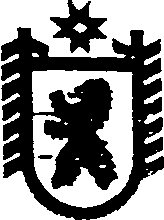 Республика КарелияАДМИНИСТРАЦИЯ СЕГЕЖСКОГО МУНИЦИПАЛЬНОГО РАЙОНАПОСТАНОВЛЕНИЕот  30  марта  2017  года  №  186  СегежаОб утверждении муниципальных заданий для муниципальных бюджетных  учреждений культуры Сегежского муниципального района на 2017 год и плановый период 2018 и 2019 годовВ соответствии с постановлениями администрации Сегежского муниципального района от 17 мая 2011 г. № 675 «Об утверждении Порядка формирования муниципального задания а также финансового обеспечения выполнения муниципального задания для муниципальных бюджетных и казенных учреждений Сегежского муниципального района», от 30 января  2017  г.   №  47 «Об утверждении Перечня муниципальных услуг и муниципальных работ, оказываемых (выполняемых) муниципальными учреждениями культуры  Сегежского муниципального района», от  20  февраля 2017 г. № 98 «Об утверждении Перечня муниципальных услуг, оказываемых муниципальными образовательными учреждениями Сегежского муниципального района» администрация Сегежского муниципального района  п о с т а н о в л я е т:1. Утвердить муниципальные задания на 2017 год и плановый период 2018 и 2019 годов для:1) муниципального бюджетного учреждения «Музейный Центр г.Сегежи» согласно приложению № 1 к настоящему постановлению;2) муниципального бюджетного образовательного учреждения дополнительного образования «Детская школа искусств г. Сегежи» согласно приложению № 2 к настоящему постановлению;3) муниципального бюджетного образовательного учреждения дополнительного образования  «Детская школа искусств пгт. Надвоицы» согласно приложению № 3 к настоящему постановлению;4) муниципального бюджетного учреждения «Сегежская централизованная библиотечная система» согласно приложению № 4 к настоящему постановлению;5) муниципального бюджетного учреждения «Сегежский районный Центр культуры и досуга» согласно приложению № 5 к настоящему постановлению.2. Руководителям муниципальных учреждений Сегежского муниципального района, указанных в пункте 1 настоящего постановления:1)  в течение 5 дней со дня принятия настоящего постановления  актуализировать сведения о муниципальном задании и его исполнении на сайте Российской Федерации для размещения информации о государственных (муниципальных) учреждениях http://bus.gov.ru/;2) ежеквартально не позднее 15 числа месяца, следующего за отчетным кварталом, и не позднее 30 января 2018 г. предоставлять в финансовое управление Сегежского муниципального района отчеты об исполнении муниципального  задания   по форме,  утвержденной   муниципальным заданием.  3. Финансовому управлению Сегежского муниципального района (Н.Н.Артемьева)  в течение 5 дней со дня получения рассматривать отчеты, указанные в подпункте 2 пункта 2  настоящего постановления,  проводить анализ  фактического исполнения муниципального задания.4. Отделу информационных технологий администрации Сегежского муниципального района  (Т.А.Слиж) обнародовать настоящее постановление путем размещения официального текста настоящего постановления в информационно-телекоммуникационной сети «Интернет» на официальном сайте администрации Сегежского муниципального района http://home.onego.ru/~segadmin/.            Глава администрации Сегежского муниципального района                                                                И.П.ВекслерРазослать: в дело, Антоновой Е.Н., ФУ, МБУ «Музейный Центр г.Сегежи», МБУ ДОД «Детская школа искусств г.Сегежи», МБУ ДОД «Детская школа искусств пгт.Надвоицы»,                     МБУ «Сегежская ЦБС», МБУ «Сегежский РЦКиД».Приложение №1к постановлению администрации  Сегежского муниципального района от   « 30 »  марта  2017 г. №  186                                                                                                 МУНИЦИПАЛЬНОЕ ЗАДАНИЕ для муниципального бюджетного   учреждения «Музейный Центр г. Сегежи»  на 2017 год и плановый период 2018 и 2019 годовРаздел 1.1. Наименование муниципальной услуги: публичный показ музейных предметов, музейных коллекций. 2. Потребители муниципальной услуги: граждане Российской Федерации, иностранные граждане и лица без гражданства, находящиеся на территории Республики Карелия.3.  Показатели, характеризующие качество и (или) объем муниципальной услуги3.1. Показатели, характеризующие качество муниципальной услуги: 3.2. Объем муниципальной услуги (в натуральных показателях):4. Порядок оказания муниципальной услуги4.1. Нормативные правовые акты, регулирующие порядок оказания муниципальной услуги:Закон Российской Федерации от 9 октября 1992 г. № 3612-1 «Основы законодательства Российской Федерации о культуре»;Федеральный закон от 26 мая 1996 г. № 54-ФЗ «О музейном фонде Российской Федерации и музеях в Российской Федерации»; постановление администрации Сегежского муниципального района от 17 мая 2011 г. № 675 «Об утверждении порядка формирования муниципального задания и финансового обеспечения выполнения муниципального задания для муниципальных бюджетных и казённых учреждений Сегежского муниципального района»;постановление администрации Сегежского муниципального района от 17 мая 2011 г. № 676 «Об утверждении Порядка определения объёма и условий предоставления субсидий из бюджета Сегежского муниципального района муниципальным бюджетным и автономным учреждениям Сегежского муниципального района на возмещение нормативных затрат, связанных с оказанием ими в соответствии с муниципальным заданием муниципальных услуг (выполнение работ), и на иные цели»;постановление администрации Сегежского муниципального района 23  мая  2014 г.  №  699 «Об     утверждении   Плана мероприятий («дорожной карты») «Изменения в отраслях социальной сферы, направленные на повышение эффективности сферы культуры муниципального образования «Сегежский муниципальный район»;иные нормативные правовые акты Российской Федерации, Республики Карелия, органов местного самоуправления Сегежского муниципального района, Устав учреждения.4.2. Порядок информирования потенциальных потребителей муниципальной услуги:5. Основания для досрочного прекращения исполнения муниципального заданияОснованиями для досрочного прекращения исполнения муниципального задания являются:ликвидация или реорганизация учреждения;исключение муниципальной услуги (работы) из  Перечня муниципальных услуг и муниципальных работ, оказываемых (выполняемых) муниципальными учреждениями культуры  Сегежского муниципального района;иные основания, предусмотренные правовыми актами Российской Федерации.6. Порядок контроля исполнения муниципального задания7. Требования к отчетности об исполнении муниципального задания7.1. Форма отчета об исполнении муниципального задания:7.2. Сроки представления отчетов об исполнении муниципального задания:квартальный  -  до 15 числа  месяца, следующего за отчетным кварталом;   	годовой  - до 30 января 2018 г.7.3. Иные требования к отчетности об исполнении муниципального задания:отчёты предоставляются Учредителю в печатном и электронном виде.8. Иная информация,  необходимая  для исполнения  (контроля за исполнением) муниципального задания: не предусмотрено.Раздел 2.	1. Наименование муниципальной услуги: создание экспозиций (выставок) музеев, организация выездных выставок.2. Потребители муниципальной услуги: в интересах общества.3.  Показатели, характеризующие качество и (или) объем муниципальной услуги3.1. Показатели, характеризующие качество муниципальной услуги: 3.2. Объем муниципальной услуги (в натуральных показателях): 4. Порядок оказания муниципальной услуги4.1. Нормативные правовые акты, регулирующие порядок оказания муниципальной услуги:Закон Российской Федерации от 9 октября 1992 г. № 3612-1 «Основы законодательства Российской Федерации о культуре»;Федеральный закон от 26 мая 1996 г. № 54-ФЗ   «О музейном фонде Российской Федерации и музеях в Российской Федерации»; постановление администрации Сегежского муниципального района от 17 мая 2011 г. № 675 «Об утверждении порядка формирования муниципального задания и финансового обеспечения выполнения муниципального задания для муниципальных бюджетных и казённых учреждений Сегежского муниципального района»;постановление администрации Сегежского муниципального района от 17 мая 2011 г. № 676 «Об утверждении Порядка определения объёма и условий предоставления субсидий из бюджета Сегежского муниципального района муниципальным бюджетным и автономным учреждениям Сегежского муниципального района на возмещение нормативных затрат, связанных с оказанием ими в соответствии с муниципальным заданием муниципальных услуг (выполнение работ), и на иные цели»;постановление администрации Сегежского муниципального района 23  мая  2014 г.  №  699 «Об     утверждении   Плана мероприятий («дорожной карты») «Изменения в отраслях социальной сферы, направленные на повышение эффективности сферы культуры муниципального образования «Сегежский муниципальный район»;иные нормативные правовые акты Российской Федерации, Республики Карелия, органов местного самоуправления Сегежского муниципального района, Устав учреждения.4.2. Порядок информирования потенциальных потребителей муниципальной услуги:5. Основания для досрочного прекращения исполнения муниципального задания Основаниями для досрочного прекращения исполнения муниципального задания являются:ликвидация или реорганизация учреждения;исключение муниципальной услуги (работы) из  Перечня муниципальных услуг и муниципальных работ, оказываемых (выполняемых) муниципальными учреждениями культуры  Сегежского муниципального района;иные основания, предусмотренные правовыми актами Российской Федерации.6. Порядок контроля исполнения муниципального задания7. Требования к отчетности об исполнении муниципального задания7.1. Форма отчета об исполнении муниципального задания:7.2. Сроки представления отчетов об исполнении муниципального задания:квартальный  -  до 15 числа  месяца, следующего за отчетным кварталом;   	годовой  - до 30 января 2018 г.7.3. Иные требования к отчетности об исполнении муниципального задания:отчёты предоставляются Учредителю в печатном и электронном виде.8. Иная информация,  необходимая  для исполнения  (контроля за исполнением) муниципального задания: не предусмотрено.         Раздел 3.1. Наименование муниципальной работы: формирование, учет, изучение, обеспечение физического сохранения и безопасности музейных предметов, музейных коллекций.2.  Показатели, характеризующие качество и (или) объем муниципальной работы2.1. Показатели, характеризующие качество муниципальной работы:2.2. Объем муниципальной работы  (в натуральных показателях)3. Основания для досрочного прекращения исполнения муниципального задания Основаниями для досрочного прекращения исполнения муниципального задания являются:ликвидация или реорганизация учреждения;исключение муниципальной работы из  Перечня муниципальных услуг и муниципальных работ, оказываемых (выполняемых) муниципальными учреждениями культуры  Сегежского муниципального района;иные основания, предусмотренные правовыми актами Российской Федерации.4. Порядок контроля исполнения муниципального задания5. Требования к отчетности об исполнении муниципального задания5.1. Форма отчета об исполнении муниципального задания:5.2. Сроки представления отчетов об исполнении муниципального задания:квартальный  -  до 15 числа  месяца, следующего за отчетным кварталом;   	годовой  - до 30 января 2018 г.5.3. Иные требования к отчетности об исполнении муниципального заданияотчёты предоставляются Учредителю в печатном и электронном виде.6. Иная информация,  необходимая  для исполнения  (контроля за исполнением) муниципального задания: не предусмотрено.     Раздел 4.	1. Наименование муниципальной работы: создание экспозиций (выставок) музеев, организация выездных выставок.	2.  Показатели, характеризующие качество и (или) объем муниципальной  работы 2.1. Показатели, характеризующие качество муниципальной работы:2.2. Объем муниципальной работы  (в натуральных показателях):3. Основания для досрочного прекращения исполнения муниципального заданияОснованиями для досрочного прекращения исполнения муниципального задания являются:ликвидация или реорганизация учреждения;исключение муниципальной работы из  Перечня муниципальных услуг и муниципальных работ, оказываемых (выполняемых) муниципальными учреждениями культуры  Сегежского муниципального района;иные основания, предусмотренные правовыми актами Российской Федерации.4. Порядок контроля исполнения муниципального задания5. Требования к отчетности об исполнении муниципального задания5.1. Форма отчета об исполнении муниципального задания:5.2. Сроки представления отчетов об исполнении муниципального задания:квартальный  -  до 15 числа  месяца, следующего за отчетным кварталом;   	годовой  - до 30 января 2018 г.5.3. Иные требования к отчетности об исполнении муниципального задания:отчёты предоставляются Учредителю в печатном и электронном виде.6. Иная информация,  необходимая  для исполнения  (контроля за исполнением) муниципального задания: не предусмотрено.         Приложение № 2к постановлению администрации  Сегежского муниципального района от   « 30 »  марта  2017 г. №  186МУНИЦИПАЛЬНОЕ ЗАДАНИЕдля муниципального бюджетного образовательного учреждения дополнительного образования «Детская школа искусств г. Сегежи» на 2017 год и плановый период 2018 и 2019 годовРаздел 1.1. Наименование муниципальной услуги:   реализация дополнительных общеобразовательных общеразвивающих программ.   2. Потребители муниципальной услуги:  физические лица3.  Показатели, характеризующие качество и (или) объем муниципальной услуги3.1. Показатели, характеризующие качество муниципальной услуги  3.2. Объем муниципальной услуги (в натуральных показателях): 4. Порядок оказания муниципальной услуги4.1. Нормативные правовые акты, регулирующие порядок оказания муниципальной услуги:Закон Российской Федерации от 29 декабря 2012г. № 273-ФЗ «Об образовании в Российской Федерации»; постановление администрации Сегежского муниципального района от 17 мая 2011 г.  № 675 «Об утверждении порядка формирования муниципального задания и финансового обеспечения выполнения муниципального задания для муниципальных бюджетных и казённых учреждений Сегежского муниципального района»;постановление администрации Сегежского муниципального района от 17 мая 2011 г. № 676 «Об утверждении Порядка определения объёма и условий предоставления субсидий из бюджета Сегежского муниципального района муниципальным бюджетным и автономным учреждениям Сегежского муниципального района на возмещение нормативных затрат, связанных с оказанием ими в соответствии с муниципальным заданием муниципальных услуг (выполнение работ), и на иные цели»;- иные нормативные правовые акты Российской Федерации, Республики Карелия, органов местного самоуправления Сегежского муниципального района, Устав учреждения.4.2. Порядок информирования потенциальных потребителей муниципальной услуги5. Основания для досрочного прекращения исполнения муниципального заданияОснованиями для досрочного прекращения исполнения муниципального задания являются:ликвидация или реорганизация учреждения;исключение муниципальной услуги (работы) из  Перечня муниципальных услуг (работ), оказываемых (выполняемых) муниципальными учреждениями Сегежского муниципального района на основании муниципальных заданий;иные основания, предусмотренные правовыми актами Российской Федерации.6. Порядок контроля  за исполнением муниципального задания7. Требования к отчетности об исполнении муниципального задания7.1. Форма отчета об исполнении муниципального задания1. Качество муниципальной услуги2. Объём муниципальной услуги7.2. Сроки представления отчетов об исполнении муниципального заданияквартальный  -  до 15 числа  месяца, следующего за отчетным кварталом;   	годовой  - до 30 января 2018 г.7.3. Иные требования к отчетности об исполнении муниципального заданияОтчёты предоставляются Учредителю в печатном и электронном виде8. Иная информация,  необходимая  для исполнения  (контроля за исполнением) муниципального задания: не предусмотрено.         Раздел 2.1. Наименование муниципальной услуги:   реализация дополнительных общеобразовательных предпрофессиональных программ.2. Потребители муниципальной услуги:  физические лица3.  Показатели, характеризующие объем и (или) качество муниципальной услуги3.1. Показатели, характеризующие качество муниципальной услуги  3.2. Объем муниципальной услуги (в натуральных показателях): 4. Порядок оказания муниципальной услуги4.1. Нормативные правовые акты, регулирующие порядок оказания муниципальной услуги:Закон Российской Федерации от 29 декабря 2012г. № 273-ФЗ «Об образовании в Российской Федерации»; постановление администрации Сегежского муниципального района от 17 мая 2011 г.  № 675 «Об утверждении порядка формирования муниципального задания и финансового обеспечения выполнения муниципального задания для муниципальных бюджетных и казённых учреждений Сегежского муниципального района»;постановление администрации Сегежского муниципального района от 17 мая 2011 г. № 676 «Об утверждении Порядка определения объёма и условий предоставления субсидий из бюджета Сегежского муниципального района муниципальным бюджетным и автономным учреждениям Сегежского муниципального района на возмещение нормативных затрат, связанных с оказанием ими в соответствии с муниципальным заданием муниципальных услуг (выполнение работ), и на иные цели»;- иные нормативные правовые акты Российской Федерации, Республики Карелия, органов местного самоуправления Сегежского муниципального района, Устав учреждения.4.2. Порядок информирования потенциальных потребителей муниципальной услуги5. Основания для досрочного прекращения исполнения муниципального заданияОснованиями для досрочного прекращения исполнения муниципального задания являются:ликвидация или реорганизация учреждения;исключение муниципальной услуги (работы) из  Перечня муниципальных услуг (работ), оказываемых (выполняемых) муниципальными учреждениями Сегежского муниципального района на основании муниципальных заданий;иные основания, предусмотренные правовыми актами Российской Федерации.6.   Порядок контроля  за исполнением муниципального задания7. Требования к отчетности об исполнении муниципального задания7.1. Форма отчета об исполнении муниципального задания1. Качество муниципальной услуги2. Объём муниципальной услуги7.2. Сроки представления отчетов об исполнении муниципального заданияквартальный  -  до 15 числа  месяца, следующего за отчетным кварталом;   	годовой  - до 30 января 2018 г.7.3. Иные требования к отчетности об исполнении муниципального заданияОтчёты предоставляются Учредителю в печатном и электронном виде8. Иная информация,  необходимая  для исполнения  (контроля за исполнением) муниципального задания: не предусмотрено.  Приложение № 3														к постановлению администрации														Сегежского муниципального района				  										« 30 »  марта  2017 г. №  186МУНИЦИПАЛЬНОЕ ЗАДАНИЕдля муниципального бюджетного образовательного  учреждения дополнительного образования «Детская школа искусств пгт. Надвоицы» на 2017 год и плановый период 2018 и 2019 годовРаздел  1.1. Наименование муниципальной услуги: реализация дополнительных общеразвивающих программ2. Потребители муниципальной услуги:  физические лица3.  Показатели, характеризующие объем и (или) качество муниципальной услуги3.1. Показатели, характеризующие качество муниципальной услуги  3.2. Объем муниципальной услуги (в натуральных показателях):4. Порядок оказания муниципальной услуги4.1. Нормативные правовые акты, регулирующие порядок оказания муниципальной услуги:Закон Российской Федерации от 29 декабря 2012г. № 273-ФЗ «Об образовании в Российской Федерации»; постановление администрации Сегежского муниципального района от 17 мая .  № 675 «Об утверждении порядка формирования муниципального задания и финансового обеспечения выполнения муниципального задания для муниципальных бюджетных и казённых учреждений Сегежского муниципального района»;постановление администрации Сегежского муниципального района от 17 мая . № 676 «Об утверждении Порядка определения объёма и условий предоставления субсидий из бюджета Сегежского муниципального района муниципальным бюджетным и автономным учреждениям Сегежского муниципального района на возмещение нормативных затрат, связанных с оказанием ими в соответствии с муниципальным заданием муниципальных услуг (выполнение работ), и на иные цели»;- иные нормативные правовые акты Российской Федерации, Республики Карелия, органов местного самоуправления Сегежского муниципального района, Устав учреждения.4.2. Порядок информирования потенциальных потребителей муниципальной услуги5. Основания для досрочного прекращения исполнения муниципального заданияОснованиями для досрочного прекращения исполнения муниципального задания являются:ликвидация или реорганизация учреждения;исключение муниципальной услуги (работы) из  Перечня муниципальных услуг (работ), оказываемых (выполняемых) муниципальными учреждениями Сегежского муниципального района на основании муниципальных заданий;иные основания, предусмотренные правовыми актами Российской Федерации.6.  Порядок контроля  за исполнением муниципального задания7. Требования к отчетности об исполнении муниципального задания7.1. Форма отчета об исполнении муниципального задания1. Качество муниципальной услуги2. Объём муниципальной услуги7.2. Сроки представления отчетов об исполнении муниципального заданияквартальный  -  до 15 числа  месяца, следующего за отчетным кварталом;	годовой  - до 30 января 2018 г.7.3. Иные требования к отчетности об исполнении муниципального заданияОтчёты предоставляются Учредителю в печатном и электронном виде8. Иная информация,  необходимая  для исполнения  (контроля за исполнением) муниципального задания: не предусмотрено.Раздел  2.1. Наименование муниципальной услуги:   реализация дополнительных общеобразовательных предпрофессиональных программ.2. Потребители муниципальной услуги:  физические лица3.  Показатели, характеризующие объем и (или) качество муниципальной услуги3.1. Показатели, характеризующие качество муниципальной услуги  3.2. Объем муниципальной услуги (в натуральных показателях):4. Порядок оказания муниципальной услуги4.1. Нормативные правовые акты, регулирующие порядок оказания муниципальной услуги:Закон Российской Федерации от 29 декабря 2012г. № 273-ФЗ «Об образовании в Российской Федерации»; постановление администрации Сегежского муниципального района от 17 мая 2011 г.  № 675 «Об утверждении порядка формирования муниципального задания и финансового обеспечения выполнения муниципального задания для муниципальных бюджетных и казённых учреждений Сегежского муниципального района»;постановление администрации Сегежского муниципального района от 17 мая 2011 г. № 676 «Об утверждении Порядка определения объёма и условий предоставления субсидий из бюджета Сегежского муниципального района муниципальным бюджетным и автономным учреждениям Сегежского муниципального района на возмещение нормативных затрат, связанных с оказанием ими в соответствии с муниципальным заданием муниципальных услуг (выполнение работ), и на иные цели»;- иные нормативные правовые акты Российской Федерации, Республики Карелия, органов местного самоуправления Сегежского муниципального района, Устав учреждения.4.2. Порядок информирования потенциальных потребителей муниципальной услуги5. Основания для досрочного прекращения исполнения муниципального заданияОснованиями для досрочного прекращения исполнения муниципального задания являются:ликвидация или реорганизация учреждения;исключение муниципальной услуги (работы) из  Перечня муниципальных услуг (работ), оказываемых (выполняемых) муниципальными учреждениями Сегежского муниципального района на основании муниципальных заданий;иные основания, предусмотренные правовыми актами Российской Федерации.6.  Порядок контроля  за исполнением муниципального задания7. Требования к отчетности об исполнении муниципального задания7.1. Форма отчета об исполнении муниципального задания1. Качество муниципальной услуги2. Объём муниципальной услуги7.2. Сроки представления отчетов об исполнении муниципального заданияквартальный  -  до 15 числа  месяца, следующего за отчетным кварталом;   	годовой  - до 30 января 2018 г.7.3. Иные требования к отчетности об исполнении муниципального заданияОтчёты предоставляются Учредителю в печатном и электронном виде8. Иная информация,  необходимая  для исполнения  (контроля за исполнением) муниципального задания: не предусмотрено.   Приложение № 4к постановлению администрации  Сегежского муниципального района от   « 30 »  марта  2017 г. №  186МУНИЦИПАЛЬНОЕ ЗАДАНИЕдля  муниципального бюджетного учреждения «Сегежская централизованная библиотечная система»	на 2017 год и плановый период 2018 и 2019 годовРаздел 1.1. Наименование муниципальной услуги: библиотечное, библиографическое и информационное обслуживание пользователей библиотеки.2. Потребители муниципальной услуги: граждане Российской Федерации, иностранные граждане и лица без гражданства, находящиеся на территории Республики Карелия. Юридические лица.3.  Показатели, характеризующие объем и (или) качество муниципальной услуги3.1. Показатели, характеризующие качество муниципальной услуги:3.2. Объем муниципальной услуги (в натуральных показателях):4. Порядок оказания муниципальной услуги4.1. Нормативные правовые акты, регулирующие порядок оказания муниципальной услуги:Закон Российской Федерации от 9 октября 1992 г. N 3612-1 «Основы законодательства Российской Федерации о культуре»;Федеральный закон от 29 декабря 1994 года № 78-ФЗ «О библиотечном деле»;Закон Республики Карелия от 14 июля 1997 г.  № 204-ЗРК «О библиотечном деле»;постановление администрации Сегежского муниципального района от 17 мая 2011 г. № 675 «Об утверждении порядка формирования муниципального задания и финансового обеспечения выполнения муниципального задания для муниципальных бюджетных и казённых учреждений Сегежского муниципального района»;постановление администрации Сегежского муниципального района от 17 мая 2011 г.  № 676 «Об утверждении Порядка определения объёма и условий предоставления субсидий из бюджета Сегежского муниципального района муниципальным бюджетным и автономным учреждениям Сегежского муниципального района на возмещение нормативных затрат, связанных с оказанием ими в соответствии с муниципальным заданием муниципальных услуг (выполнение работ), и на иные цели»;постановление администрации Сегежского муниципального района от 23  мая  2014 г.  №  699 «Об     утверждении   Плана мероприятий («дорожной карты») «Изменения в отраслях социальной сферы, направленные на повышение эффективности сферы культуры муниципального образования «Сегежский муниципальный район»;иные нормативные правовые акты Российской Федерации, Республики Карелия, органов местного самоуправления Сегежского муниципального района, Устав учреждения.4.2. Порядок информирования потенциальных потребителей муниципальной услуги:5. Основания для досрочного прекращения исполнения муниципального заданияОснованиями для досрочного прекращения исполнения муниципального задания являются:ликвидация или реорганизация учреждения;исключение муниципальной услуги (работы) из  Перечня муниципальных услуг (работ), оказываемых (выполняемых) муниципальными учреждениями Сегежского муниципального района на основании муниципальных заданий;иные основания, предусмотренные правовыми актами Российской Федерации.6. Порядок контроля  за исполнением муниципального задания7. Требования к отчетности об исполнении муниципального задания7.1. Форма отчета об исполнении муниципального задания:7.2. Сроки представления отчетов об исполнении муниципального задания:квартальный  -  до 15 числа  месяца, следующего за отчетным кварталом;	годовой  - до 30 января 2018 г.7.3. Иные требования к отчетности об исполнении муниципального задания:отчёты предоставляются Учредителю в печатном и электронном виде8. Иная информация, необходимая для исполнения (контроля за исполнением) муниципального задания: не предусмотрено.Раздел 2. 1. Наименование муниципальной услуги: оказание информационных услуг на основе архивных документов.2. Потребители муниципальной услуги: органы государственной власти, органы местного самоуправления; граждане Российской Федерации, иностранные граждане и лица без гражданства; юридические лица.3.  Показатели, характеризующие объем и (или) качество муниципальной услуги3.1. Показатели, характеризующие качество муниципальной услуги:3.2. Объем муниципальной услуги (в натуральных показателях):4. Порядок оказания муниципальной услуги4.1. Нормативные правовые акты, регулирующие порядок оказания муниципальной услуги:Федеральный закон от 22.10.2004 г. № 125-ФЗ «Об архивном деле в Российской Федерации»;Правила организации хранения, комплектования, учета и использования документов Архивного фонда Российской Федерации и других архивных документов в государственных и муниципальных архивах, музеях и библиотеках, организациях Российской академии наук (утверждены приказом Министерства культуры и массовых коммуникаций Российской Федерации от 18.01.2007 г. № 19, зарегистрированы Минюстом России,  рег. № 9059 от 06.03.2007);Закон Республики Карелия от 23.12.1998 г. № 311-ЗРК «Об архивном фонде Республики Карелия и архивах»;иные нормативные правовые акты Республики Карелия, Сегежского муниципального района, Устав   учреждения.4.2. Порядок информирования потенциальных потребителей муниципальной услуги:5. Основания для досрочного прекращения исполнения муниципального заданияОснованиями для досрочного прекращения исполнения муниципального задания являются:ликвидация или реорганизация учреждения;исключение муниципальной услуги (работы) из  Перечня муниципальных услуг и муниципальных работ, оказываемых (выполняемых) муниципальными учреждениями культуры  Сегежского муниципального района;иные основания, предусмотренные правовыми актами Российской Федерации.6.  Порядок контроля за исполнением муниципального задания7. Требования к отчетности об исполнении муниципального задания7.1. Форма отчета об исполнении муниципального задания:7.2. Сроки представления отчетов об исполнении муниципального задания:квартальный  -  до 15 числа  месяца, следующего за отчетным кварталом;	годовой  - до 30 января 2018 г.7.3. Иные требования к отчетности об исполнении муниципального задания:отчёты предоставляются Учредителю в печатном и электронном виде8. Иная информация, необходимая для исполнения (контроля за исполнением) муниципального задания: не предусмотрено.Раздел 3.1. Наименование муниципальной услуги: обеспечение доступа к архивным документам (копиям) и справочно-поисковым средствам к ним.2. Потребители муниципальной услуги: граждане Российской Федерации, иностранные граждане и лица без гражданства; юридические лица.3.  Показатели, характеризующие объем и (или) качество муниципальной услуги3.1. Показатели, характеризующие качество муниципальной услуги:3.2. Объем муниципальной услуги (в натуральных показателях):4. Порядок оказания муниципальной услуги4.1. Нормативные правовые акты, регулирующие порядок оказания муниципальной услуги:Федеральный закон от 22.10.2004 г. № 125-ФЗ «Об архивном деле в Российской Федерации»;Правила организации хранения, комплектования, учета и использования документов Архивного фонда Российской Федерации и других архивных документов в государственных и муниципальных архивах, музеях и библиотеках, организациях Российской академии наук (утверждены приказом Министерства культуры и массовых коммуникаций Российской Федерации от 18.01.2007 г.  № 19, зарегистрированы Минюстом России,  рег. № 9059 от 06.03.2007);Закон Республики Карелия от 23.12.1998 г. № 311-ЗРК «Об архивном фонде Республики Карелия и архивах»;иные нормативные правовые акты Республики Карелия, Сегежского муниципального района, Устав   учреждения.4.2. Порядок информирования потенциальных потребителей муниципальной услуги:5. Основания для досрочного прекращения исполнения муниципального заданияОснованиями для досрочного прекращения исполнения муниципального задания являются: ликвидация или реорганизация учреждения;исключение муниципальной услуги (работы) из  Перечня муниципальных услуг и муниципальных работ, оказываемых (выполняемых) муниципальными учреждениями культуры  Сегежского муниципального района;иные основания, предусмотренные правовыми актами Российской Федерации.6.  Порядок контроля  за исполнением муниципального задания7. Требования к отчетности об исполнении муниципального задания7.1. Форма отчета об исполнении муниципального задания:7.2. Сроки представления отчетов об исполнении муниципального задания:квартальный  -  до 15 числа  месяца, следующего за отчетным кварталом;	годовой  - до 30 января 2018 г.7.3. Иные требования к отчетности об исполнении муниципального задания:отчёты предоставляются Учредителю в печатном и электронном виде8. Иная информация, необходимая для исполнения (контроля за исполнением) муниципального задания: не предусмотрено.Раздел 4.1.Наименование муниципальной работы: библиотечное, библиографическое и информационное обслуживание пользователей библиотеки.2. Потребители муниципальной работы:  Граждане Российской Федерации, иностранные граждане и лица без гражданства, находящиеся на территории Республики Карелия. Юридические лица.3.  Показатели, характеризующие качество и (или) объем муниципальной работы3.1. Показатели, характеризующие качество муниципальной работы:3.2. Объем муниципальной работы  (в натуральных показателях):4. Основания для досрочного прекращения исполнения муниципального заданияОснованиями для досрочного прекращения исполнения муниципального задания являются:ликвидация или реорганизация учреждения;исключение муниципальной работы из  Перечня муниципальных услуг и муниципальных работ, оказываемых (выполняемых) муниципальными учреждениями культуры  Сегежского муниципального района;иные основания, предусмотренные правовыми актами Российской Федерации.5. Порядок контроля исполнения муниципального задания6. Требования к отчетности об исполнении муниципального задания6.1. Форма отчета об исполнении муниципального задания:6.2. Сроки представления отчетов об исполнении муниципального задания:квартальный  -  до 15 числа  месяца, следующего за отчетным кварталом;   	годовой  - до 30 января 2018 г.6.3. Иные требования к отчетности об исполнении муниципального задания:отчёты предоставляются Учредителю в печатном и электронном виде7. Иная информация,  необходимая  для исполнения  (контроля за исполнением) муниципального задания: не предусмотрено.         Раздел 5. 1.Наименование муниципальной работы: формирование, учет, изучение, обеспечение физического сохранения и безопасности фондов библиотек, включая оцифровку фондов.2.  Показатели, характеризующие качество и (или) объем муниципальной работы2.1. Показатели, характеризующие качество муниципальной работы:2.2. Объем муниципальной работы  (в натуральных показателях):3. Основания для досрочного прекращения исполнения муниципального заданияОснованиями для досрочного прекращения исполнения муниципального задания являются:ликвидация или реорганизация учреждения;исключение муниципальной работы из  Перечня муниципальных услуг и муниципальных работ, оказываемых (выполняемых) муниципальными учреждениями культуры  Сегежского муниципального района;иные основания, предусмотренные правовыми актами Российской Федерации.         4. Порядок контроля исполнения муниципального задания5. Требования к отчетности об исполнении муниципального задания5.1. Форма отчета об исполнении муниципального задания:5.2. Сроки представления отчетов об исполнении муниципального задания:квартальный  -  до 15 числа  месяца, следующего за отчетным кварталом;	годовой  - до 30 января 2018 г.5.3. Иные требования к отчетности об исполнении муниципального задания:отчёты предоставляются Учредителю в печатном и электронном виде6. Иная информация, необходимая для исполнения (контроля за исполнением) муниципального задания: не предусмотрена.Раздел 6.1.Наименование муниципальной работы: библиографическая обработка документов и создание каталогов.2.  Показатели, характеризующие качество и (или) объем муниципальной работы2.1. Показатели, характеризующие качество муниципальной работы:2.2. Объем муниципальной работы  (в натуральных показателях):3. Основания для досрочного прекращения исполнения муниципального заданияОснованиями для досрочного прекращения исполнения муниципального задания являются:ликвидация или реорганизация учреждения;исключение муниципальной работы из  Перечня муниципальных услуг и муниципальных работ, оказываемых (выполняемых) муниципальными учреждениями культуры  Сегежского муниципального района;иные основания, предусмотренные правовыми актами Российской Федерации.4. Порядок контроля исполнения муниципального задания5. Требования к отчетности об исполнении муниципального задания5.1. Форма отчета об исполнении муниципального задания:5.2. Сроки представления отчетов об исполнении муниципального задания:квартальный  -  до 15 числа  месяца, следующего за отчетным кварталом;	годовой  - до 30 января 2018 г.5.3. Иные требования к отчетности об исполнении муниципального задания:отчёты предоставляются Учредителю в печатном и электронном виде6. Иная информация, необходимая для исполнения (контроля за исполнением) муниципального задания: не предусмотрено.Раздел 7. 1.Наименование муниципальной работы: комплектование архивными документами.2.  Показатели, характеризующие качество и (или) объем муниципальной работы2.1. Показатели, характеризующие качество муниципальной работы:2.2. Объем муниципальной работы  (в натуральных показателях):3. Основания для досрочного прекращения исполнения муниципального заданияОснованиями для досрочного прекращения исполнения муниципального задания являются:ликвидация или реорганизация учреждения;исключение муниципальной работы из  Перечня муниципальных услуг и муниципальных работ, оказываемых (выполняемых) муниципальными учреждениями культуры  Сегежского муниципального района;иные основания, предусмотренные правовыми актами Российской Федерации.4. Порядок контроля исполнения муниципального задания5. Требования к отчетности об исполнении муниципального задания5.1. Форма отчета об исполнении муниципального задания:5.2. Сроки представления отчетов об исполнении муниципального задания:квартальный  -  до 15 числа  месяца, следующего за отчетным кварталом;	годовой  - до 30 января 2018 г.5.3. Иные требования к отчетности об исполнении муниципального задания:отчёты предоставляются Учредителю в печатном и электронном виде6. Иная информация, необходимая для исполнения (контроля за исполнением) муниципального задания: не предусмотрено.Раздел 8. 1.Наименование муниципальной работы: обеспечение сохранности и учет архивных документов.2.  Показатели, характеризующие качество и (или) объем муниципальной работы2.1. Показатели, характеризующие качество муниципальной работы:2.2. Объем муниципальной работы  (в натуральных показателях):3. Основания для досрочного прекращения исполнения муниципального заданияОснованиями для досрочного прекращения исполнения муниципального задания являются:ликвидация или реорганизация учреждения;исключение муниципальной работы из  Перечня муниципальных услуг и муниципальных работ, оказываемых (выполняемых) муниципальными учреждениями культуры  Сегежского муниципального района;иные основания, предусмотренные правовыми актами Российской Федерации.4. Порядок контроля исполнения муниципального задания5. Требования к отчетности об исполнении муниципального задания5.1. Форма отчета об исполнении муниципального задания:5.2. Сроки представления отчетов об исполнении муниципального задания:квартальный  -  до 15 числа  месяца, следующего за отчетным кварталом;	годовой  - до 30 января 2018 г.5.3. Иные требования к отчетности об исполнении муниципального задания:отчёты предоставляются Учредителю в печатном и электронном виде.6. Иная информация, необходимая для исполнения (контроля за исполнением) муниципального задания: не предусмотрено.Раздел 9.1.Наименование муниципальной работы: научное описание архивных документов и создание справочно-поисковых средств к ним.2.  Показатели, характеризующие качество и (или) объем муниципальной работы2.1. Показатели, характеризующие качество муниципальной работы:2.2. Объем муниципальной работы  (в натуральных показателях):3. Основания для досрочного прекращения исполнения муниципального заданияОснованиями для досрочного прекращения исполнения муниципального задания являются:ликвидация или реорганизация учреждения;исключение муниципальной работы из  Перечня муниципальных услуг и муниципальных работ, оказываемых (выполняемых) муниципальными учреждениями культуры  Сегежского муниципального района;иные основания, предусмотренные правовыми актами Российской Федерации.4. Порядок контроля исполнения муниципального задания5. Требования к отчетности об исполнении муниципального задания5.1. Форма отчета об исполнении муниципального задания:5.2. Сроки представления отчетов об исполнении муниципального задания:квартальный  -  до 15 числа  месяца, следующего за отчетным кварталом;	годовой  - до 30 января 2018 г.5.3. Иные требования к отчетности об исполнении муниципального задания:отчёты предоставляются Учредителю в печатном и электронном виде.6. Иная информация, необходимая для исполнения (контроля за исполнением) муниципального задания: не предусмотрено.Приложение № 5к постановлению администрации  Сегежского муниципального района от   « 30 »  марта  2017 г. №  186МУНИЦИПАЛЬНОЕ ЗАДАНИЕдля муниципального  бюджетного  учреждения«Сегежский  районный  Центр культуры и досуга»на 2017 год и плановый период 2018 и 2019 годовРаздел 1.1. Наименование муниципальной услуги: организация и проведение культурно-массовых мероприятий.2. Потребители муниципальной услуги: граждане Российской Федерации, иностранные граждане и лица без гражданства. Юридические лица.3. Содержание услуги: 3.1.Организация и проведение культурно-массовых (иных зрелищных) мероприятий.3.2. Организация и проведение творческих мероприятий (фестиваль, выставка, конкурс, смотр).4.  Показатели, характеризующие качество и (или) объем муниципальной услуги4.1. Показатели,  характеризующие  качество  муниципальной  услуги:4.2. Объем муниципальной услуги (в натуральных показателях):5. Порядок оказания муниципальной услуги5.1. Нормативные правовые акты, регулирующие порядок оказания муниципальной услуги:Закон Российской Федерации от 9 октября 1992 г. N 3612-1 «Основы законодательства Российской Федерации о культуре»;постановление администрации Сегежского муниципального района от 17 мая 2011 г. № 675 «Об утверждении порядка формирования муниципального задания и финансового обеспечения выполнения муниципального задания для муниципальных бюджетных и казённых учреждений Сегежского муниципального района»;постановление администрации Сегежского муниципального района от 17 мая 2011 г.  № 676 «Об утверждении Порядка определения объёма и условий предоставления субсидий из бюджета Сегежского муниципального района муниципальным бюджетным и автономным учреждениям Сегежского муниципального района на возмещение нормативных затрат, связанных с оказанием ими в соответствии с муниципальным заданием муниципальных услуг (выполнение работ), и на иные цели»;постановление администрации Сегежского муниципального района 23  мая  2014 г.  №  699 «Об     утверждении   Плана мероприятий («дорожной карты») «Изменения в отраслях социальной сферы, направленные на повышение эффективности сферы культуры муниципального образования «Сегежский муниципальный район»;иные нормативные правовые акты Российской Федерации, Республики Карелия, органов местного самоуправления Сегежского муниципального района, Устав учреждения.5.2. Порядок информирования потенциальных потребителей муниципальной услуги:6. Основания для досрочного прекращения исполнения муниципального заданияОснованиями для досрочного прекращения исполнения муниципального задания являются:ликвидация или реорганизация учреждения;исключение муниципальной услуги (работы) из  Перечня муниципальных услуг (работ), оказываемых (выполняемых) муниципальными учреждениями Сегежского муниципального района на основании муниципальных заданий;иные основания, предусмотренные правовыми актами Российской Федерации.7. Порядок контроля  за исполнением муниципального задания8. Требования к отчетности об исполнении муниципального задания8.1. Форма отчета об исполнении муниципального задания:  8.2. Сроки представления отчетов об исполнении муниципального задания:квартальный  -  до 15 числа  месяца, следующего за отчетным кварталом;годовой  - до 30 января 2018 г.8.3. Иные требования к отчетности об исполнении муниципального задания:отчёты предоставляются Учредителю в печатном и электронном виде9. Иная информация,  необходимая  для исполнения  (контроля за исполнением) муниципального задания: не предусмотрено.Раздел 2.1. Наименование муниципальной услуги: организация и проведение культурно-массовых мероприятий.2. Потребители муниципальной услуги: граждане Российской Федерации, иностранные граждане и лица без гражданства. Юридические лица.3. Содержание услуги: организация и проведение методических (семинар, конференция) мероприятий.4.  Показатели, характеризующие качество и (или) объем муниципальной услуги4.1. Показатели,  характеризующие  качество  муниципальной  услуги:4.2. Объем муниципальной услуги (в натуральных показателях):5. Порядок оказания муниципальной услуги5.1. Нормативные правовые акты, регулирующие порядок оказания муниципальной услуги:Закон Российской Федерации от 9 октября 1992 г. N 3612-1 «Основы законодательства Российской Федерации о культуре»;постановление администрации Сегежского муниципального района от 17 мая 2011 г. № 675 «Об утверждении порядка формирования муниципального задания и финансового обеспечения выполнения муниципального задания для муниципальных бюджетных и казённых учреждений Сегежского муниципального района»;постановление администрации Сегежского муниципального района от 17 мая 2011 г.  № 676 «Об утверждении Порядка определения объёма и условий предоставления субсидий из бюджета Сегежского муниципального района муниципальным бюджетным и автономным учреждениям Сегежского муниципального района на возмещение нормативных затрат, связанных с оказанием ими в соответствии с муниципальным заданием муниципальных услуг (выполнение работ), и на иные цели»;постановление администрации Сегежского муниципального района 23  мая  2014 г.  №  699 «Об     утверждении   Плана мероприятий («дорожной карты») «Изменения в отраслях социальной сферы, направленные на повышение эффективности сферы культуры муниципального образования «Сегежский муниципальный район»;иные нормативные правовые акты Российской Федерации, Республики Карелия, органов местного самоуправления Сегежского муниципального района, Устав учреждения.5.2. Порядок информирования потенциальных потребителей муниципальной услуги:6. Основания для досрочного прекращения исполнения муниципального заданияОснованиями для досрочного прекращения исполнения муниципального задания являются:ликвидация или реорганизация учреждения;исключение муниципальной услуги (работы) из  Перечня муниципальных услуг (работ), оказываемых (выполняемых) муниципальными учреждениями Сегежского муниципального района на основании муниципальных заданий;иные основания, предусмотренные правовыми актами Российской Федерации.7. Порядок контроля  за исполнением муниципального задания8. Требования к отчетности об исполнении муниципального задания8.1. Форма отчета об исполнении муниципального задания:8.2. Сроки представления отчетов об исполнении муниципального задания:квартальный  -  до 15 числа  месяца, следующего за отчетным кварталом;годовой  - до 30 января 2018 г.8.3. Иные требования к отчетности об исполнении муниципального задания:отчёты предоставляются Учредителю в печатном и электронном виде.9. Иная информация,  необходимая  для исполнения  (контроля за исполнением) муниципального задания: не предусмотрено.Раздел 3.1. Наименование муниципальной услуги: организация деятельности клубных формирований и формирований самодеятельного народного творчества.2. Потребители муниципальной услуги: граждане Российской Федерации, иностранные граждане и лица без гражданства. Юридические лица.3. Показатели, характеризующие качество и (или) объем муниципальной услуги3.1. Показатели,  характеризующие  качество  муниципальной  услуги:3.2. Объем муниципальной услуги (в натуральных показателях):4. Порядок оказания муниципальной услуги4.1. Нормативные правовые акты, регулирующие порядок оказания муниципальной услуги:Закон Российской Федерации от 9 октября 1992 г. N 3612-1 «Основы законодательства Российской Федерации о культуре»;постановление администрации Сегежского муниципального района от 17 мая 2011 г. № 675 «Об утверждении порядка формирования муниципального задания и финансового обеспечения выполнения муниципального задания для муниципальных бюджетных и казённых учреждений Сегежского муниципального района»;постановление администрации Сегежского муниципального района от 17 мая 2011 г.  № 676 «Об утверждении Порядка определения объёма и условий предоставления субсидий из бюджета Сегежского муниципального района муниципальным бюджетным и автономным учреждениям Сегежского муниципального района на возмещение нормативных затрат, связанных с оказанием ими в соответствии с муниципальным заданием муниципальных услуг (выполнение работ), и на иные цели»;постановление администрации Сегежского муниципального района 23  мая  2014 г.  №  699 «Об     утверждении   Плана мероприятий («дорожной карты») «Изменения в отраслях социальной сферы, направленные на повышение эффективности сферы культуры муниципального образования «Сегежский муниципальный район»;иные нормативные правовые акты Российской Федерации, Республики Карелия, органов местного самоуправления Сегежского муниципального района, Устав учреждения.4.2. Порядок информирования потенциальных потребителей муниципальной услуги:5. Основания для досрочного прекращения исполнения муниципального заданияОснованиями для досрочного прекращения исполнения муниципального задания являются:ликвидация или реорганизация учреждения;исключение муниципальной услуги (работы) из  Перечня муниципальных услуг (работ), оказываемых (выполняемых) муниципальными учреждениями Сегежского муниципального района на основании муниципальных заданий;иные основания, предусмотренные правовыми актами Российской Федерации.6. Порядок контроля  за исполнением муниципального задания7. Требования к отчетности об исполнении муниципального задания7.1. Форма отчета об исполнении муниципального задания:  7.2. Сроки представления отчетов об исполнении муниципального задания:квартальный  -  до 15 числа  месяца, следующего за отчетным кварталом;годовой  - до 30 января 2018 г.7.3. Иные требования к отчетности об исполнении муниципального задания:отчёты предоставляются Учредителю в печатном и электронном виде.8. Иная информация,  необходимая  для исполнения  (контроля за исполнением) муниципального задания: не предусмотрено. Раздел 4.1.Наименование муниципальной работы: организация и проведение культурно-массовых мероприятий.2. Потребители муниципальной работы: граждане Российской Федерации, иностранные граждане и лица без гражданства. Юридические лица.3. Содержание работы: 3.1.Организация и проведение культурно-массовых (иных зрелищных) мероприятий.3.2. Организация и проведение творческих мероприятий (фестиваль, выставка, конкурс, смотр).4.  Показатели, характеризующие качество и (или) объем муниципальной работы4.1. Показатели, характеризующие качество муниципальной работы: 4.2. Объем муниципальной работы (в натуральных показателях):5. Основания для досрочного прекращения исполнения муниципального заданияОснованиями для досрочного прекращения исполнения муниципального задания являются:ликвидация или реорганизация учреждения;исключение муниципальной услуги (работы) из  Перечня муниципальных услуг (работ), оказываемых (выполняемых) муниципальными учреждениями Сегежского муниципального района на основании муниципальных заданий;иные основания, предусмотренные правовыми актами Российской Федерации.6. Порядок контроля  за исполнением муниципального задания7. Требования к отчетности об исполнении муниципального задания7.1. Форма отчета об исполнении муниципального задания:7.2.Сроки представления отчетов об исполнении муниципального задания:квартальный  -  до 15 числа  месяца, следующего за отчетным кварталом;	годовой  - до 30 января 2018 г.7.3. Иные требования к отчетности об исполнении муниципального задания:отчёты предоставляются Учредителю в печатном и электронном виде8. Иная информация,  необходимая  для исполнения  (контроля за исполнением) муниципального задания: не предусмотрено.Раздел  5.1.Наименование муниципальной работы: организация и проведение культурно-массовых мероприятий.2. Потребители муниципальной работы: граждане Российской Федерации, иностранные граждане и лица без гражданства. 3. Содержание работы: организация и проведение методических (семинар, конференция) мероприятий.4.  Показатели, характеризующие качество и (или) объем муниципальной работы4.1. Показатели, характеризующие качество муниципальной работы: 4.2. Объем муниципальной услуги (в натуральных показателях)5. Основания для досрочного прекращения исполнения муниципального заданияОснованиями для досрочного прекращения исполнения муниципального задания являются:ликвидация или реорганизация учреждения;исключение муниципальной услуги (работы) из  Перечня муниципальных услуг (работ), оказываемых (выполняемых) муниципальными учреждениями Сегежского муниципального района на основании муниципальных заданий;иные основания, предусмотренные правовыми актами Российской Федерации.6. Порядок контроля  за исполнением муниципального задания7. Требования к отчетности об исполнении муниципального задания7.1. Форма отчета об исполнении муниципального задания:7.2.Сроки представления отчетов об исполнении муниципального задания:квартальный  -  до 15 числа  месяца, следующего за отчетным кварталом;	годовой  - до 30 января 2018 г.7.3. Иные требования к отчетности об исполнении муниципального задания:отчёты предоставляются Учредителю в печатном и электронном виде8. Иная информация,  необходимая  для исполнения  (контроля за исполнением) муниципального задания: не предусмотрено.Раздел  6.1.Наименование муниципальной работы: организация деятельности клубных формирований и формирований самодеятельного народного творчества.2. Потребители муниципальной работы: граждане Российской Федерации, иностранные граждане и лица без гражданства. 3. Показатели, характеризующие качество и (или) объем муниципальной работы3.1. Показатели, характеризующие качество муниципальной работы:3.2. Объем муниципальной услуги (в натуральных показателях):4. Основания для досрочного прекращения исполнения муниципального заданияОснованиями для досрочного прекращения исполнения муниципального задания являются:ликвидация или реорганизация учреждения;исключение муниципальной услуги (работы) из  Перечня муниципальных услуг (работ), оказываемых (выполняемых) муниципальными учреждениями Сегежского муниципального района на основании муниципальных заданий;иные основания, предусмотренные правовыми актами Российской Федерации.5. Порядок контроля  за исполнением муниципального задания6. Требования к отчетности об исполнении муниципального задания6.1. Форма отчета об исполнении муниципального задания: 6.2.Сроки представления отчетов об исполнении муниципального задания:квартальный  -  до 15 числа  месяца, следующего за отчетным кварталом;	годовой  - до 30 января 2018 г.6.3. Иные требования к отчетности об исполнении муниципального задания:отчёты предоставляются Учредителю в печатном и электронном виде.7. Иная информация,  необходимая  для исполнения  (контроля за исполнением) муниципального задания: не предусмотрено.№Условия (формы) оказания муниципальной услуги  Наименование
показателяЕдиница 
измеренияФормула
расчетаЗначения показателей качества      
муниципальной услугиЗначения показателей качества      
муниципальной услугиЗначения показателей качества      
муниципальной услугиЗначения показателей качества      
муниципальной услугиЗначения показателей качества      
муниципальной услугиИсточник информации о значении показателя (исходные данные для ее расчета)№Условия (формы) оказания муниципальной услуги  Наименование
показателяЕдиница 
измеренияФормула
расчетаотчетный
финансовый   
год2015текущий
финансовый  
год2016очередной    
финансовый год    
20171-й год
планового   
периода20182-й год
планового   
периода2019Источник информации о значении показателя (исходные данные для ее расчета)1.В стационарных условияхКоличество посещений на 1000 жителей Сегежского муниципального районаЧеловекКп:КжСМР, где Кп - количество посетителей, КжСМР - количество жителей Сегежского муниципального района 0,27 0,29 0,30,3  0,3количество жителей по статистическим данным    2.Вне стационараКоличество посещений на 1000 жителей Сегежского муниципального районаЧеловекКп:КжСМР, где Кп - количество посетителей, КжСМР - количество жителей Сегежского муниципального района --  - - -количество жителей по статистическим данным    №Условия (формы) оказания муниципальной услуги  Наименование показателяЕдиница
измеренияЗначения показателей объема        муниципальной услугиЗначения показателей объема        муниципальной услугиЗначения показателей объема        муниципальной услугиЗначения показателей объема        муниципальной услугиЗначения показателей объема        муниципальной услугиИсточникинформациио значениипоказателя(исходныеданныедля ее расчета)№Условия (формы) оказания муниципальной услуги  Наименование показателяЕдиница
измеренияотчетный
финансовый   
год2015текущий
финансовый  
год2016очередной    
финансовый год    
20171-й год
планового   
периода20182-й год
планового   
периода2019Источникинформациио значениипоказателя(исходныеданныедля ее расчета)1.В стационарных условияхЧисло посетителейЧеловек11 200  11200 1120011200 11200учетные документы МБУ «Музейный Центр г. Сегежи (далее – учреждении)1.В стационарных условияхКоличество выставокЕдиница2221212121учетные документы МБУ «Музейный Центр г. Сегежи (далее – учреждении)2.Вне стационараЧисло посетителейЧеловек-----учетные документы учреждения2.Вне стационараКоличество выставокЕдиница-----учетные документы учреждения№Способ    
информированияСостав размещаемой
информацииЧастота обновления информации1Размещение информации на официальном сайте   Администрации Сегежского муниципального района, официальном сайте учрежденияИнформация о видах предоставляемых услуг, копия документа о порядке предоставления услуг за плату, пресс-релизы, информационные статьи, анонсы,  информация о проводимых мероприятиях (название выставки/мероприятия, место и время проведения, контактная информация, стоимость билета), изменения в графике работы учрежденияежемесячно2Размещение информации в местных и республиканских СМИ (в т.ч. электронных)Пресс-релизы, информационные статьи, анонсы,  информация о проводимых мероприятиях (название выставки/мероприятия, место и время проведения, контактная информация, стоимость билета), изменения в графике работы учрежденияв соответствии с периодичностью выхода изданий и приоритетом мероприятий учреждения3Печатная реклама (наружная и внутренняя) в учреждениях, организациях и на предприятиях города и районаАнонсы, информация о готовящихся  мероприятиях, приглашенияпо графику проведения мероприятий4Информационные стенды (у входа в учреждение и во входной группе) и прочие виды наружной рекламыСтруктура, контактные телефоны, режим работы, перечень  услуг, информация о выставочной и образовательной деятельности учреждения, анонсы выставок и мероприятийежемесячно№Формы контроляПериодичностьОрган местного самоуправления или уполномоченные ими органы, осуществляющие контроль оказания услуги1.Плановые проверкиВ соответствии с планом  проверок, утвержденным  администрацией Сегежского муниципального районаАдминистрация Сегежского муниципального района2.Внеплановые проверкиПо обращениюКонтрольно-счетный комитет Сегежского муниципального района;Администрация Сегежского муниципального района№Условия (формы) оказания муниципальной услугиНаименование     
показателяЕдиница
измеренияЗначение,   
утвержденное в
муниципальном 
задании на  
отчетный   периодФактическое
значениеза
отчетный  
периодХарактеристика 
причин     
отклонения от 
запланированных
значенийИсточник  
информации о     
фактическом
значении  
показателя1.В стационарных условияхЧисло посетителейЧеловекучетные документы учреждения1.В стационарных условияхКоличество выставокЕдиницаучетные документы учреждения2.Вне стационараЧисло посетителейЧеловекучетные документы учреждения2.Вне стационараКоличество выставокЕдиница3.В стационарных условияхКоличество посещений на 1000 жителей Сегежского муниципального районаЧеловекучетные документы учреждения4.Вне стационараКоличество посещений на 1000 жителей Сегежского муниципального районаЧеловекучетные документы учреждения№Условия (формы) оказания муниципальной услуги  Наименование
показателяЕдиница 
измеренияФормула
расчетаЗначения показателей качества      
муниципальной услугиЗначения показателей качества      
муниципальной услугиЗначения показателей качества      
муниципальной услугиЗначения показателей качества      
муниципальной услугиЗначения показателей качества      
муниципальной услугиИсточник информации о значении показателя (исходные данные для ее расчета)№Условия (формы) оказания муниципальной услуги  Наименование
показателяЕдиница 
измеренияФормула
расчетаотчетный
финансовый   
год2015текущий
финансовый  
год2016очередной    
финансовый год    
20171-й год
планового   
периода20182-й год
планового   
периода2019Источник информации о значении показателя (исходные данные для ее расчета)1.В стационарных условияхДоля представленных (во всех формах)музейных предметов в общем количестве музейных предметов основного фондапроцент (Вфс:МВкг)*100, гдеВфс – количество выставок из фондового собрания,МВкг – общее количество музейных выставок на конец отчетного года 5,58,7 9,0  10,010,0 учетные документы учреждения2.Вне стационараСреднее количество посетителей одной передвижной выставки человекКппв:Кпв, где Кп – общее количество посетителей передвижных выставок, Кпв –общее количество передвижных выставок - --  - -учетные документы учреждения№Условия (формы) оказания муниципальной услуги  Наименование показателяЕдиница
измеренияЗначения показателей объема        муниципальной услугиЗначения показателей объема        муниципальной услугиЗначения показателей объема        муниципальной услугиЗначения показателей объема        муниципальной услугиЗначения показателей объема        муниципальной услугиИсточникинформациио значениипоказателя(исходныеданныедля ее расчета)№Условия (формы) оказания муниципальной услуги  Наименование показателяЕдиница
измеренияотчетный
финансовый   
год2015текущий
финансовый  
год2016очередной    
финансовый год    
20171-й год
планового   
периода20182-й год
планового   
периода2019Источникинформациио значениипоказателя(исходныеданныедля ее расчета)1.В стационарных условияхКоличество экспозиций Единица22 21 21  21 21учетные документы учреждения2.Вне стационараКоличество экспозицийЕдиница-----учетные документы учреждения№Способ    
информированияСостав размещаемой
информацииЧастота обновления информации1Размещение информации на официальном сайте   Администрации Сегежского муниципального района, официальном сайте учрежденияИнформация о видах предоставляемых услуг, копия документа о порядке предоставления услуг за плату, пресс-релизы,, информационные статьи, анонсы,  информация о проводимых мероприятиях (название выставки/мероприятия, место и время проведения, контактная информация, стоимость билета), изменения в графике работы учрежденияежемесячно2Размещение информации в местных и республиканских СМИ (в т.ч. электронных)Пресс-релизы, информационные статьи, анонсы,  информация о проводимых мероприятиях (название выставки/мероприятия, место и время проведения, контактная информация, стоимость билета), изменения в графике работы учрежденияв соответствии с периодичностью выхода изданий и приоритетом мероприятий учреждения3Печатная реклама (наружная и внутренняя) в учреждениях, организациях и на предприятиях города и районаАнонсы, информация о готовящихся  мероприятиях, приглашенияпо графику проведения мероприятий4Информационные стенды (у входа в учреждение и во входной группе) и прочие виды наружной рекламыСтруктура, контактные телефоны, режим работы, перечень  услуг, информация о выставочной и образовательной деятельности учреждения, анонсы выставок и мероприятийежемесячно№Формы контроляПериодичностьОрган местного самоуправления или уполномоченные ими органы, осуществляющие контроль оказания услуги1.Плановые проверкиВ соответствии с планом  проверок, утвержденным  администрацией Сегежского муниципального районаАдминистрация Сегежского муниципального района2.Внеплановые проверкиПо обращениюКонтрольно-счетный комитет Сегежского муниципального района;Администрация Сегежского муниципального района№Условия (формы) оказания муниципальной услугиНаименование     
показателяЕдиница
измеренияЗначение,   
утвержденное в
муниципальном 
задании на  
отчетный   периодФактическое
значениеза
отчетный  
периодХарактеристика 
причин     
отклонения от 
запланированных
значенийИсточник  
информации о     
фактическом
значении  
показателя1.В стационарных условияхКоличество экспозицийЕдиницаучетные документы учреждения2.Вне стационараКоличество экспозицийЕдиницаучетные документы учреждения3.В стационарных условияхДоля представленных (во всех формах)музейных предметов в общем количестве музейных предметов основного фондапроцент учетные документы учреждения4.Вне стационараСреднее количество посетителей одной передвижной выставки человекучетные документы учреждения№Наименование
показателяЕдиница 
измеренияФормула
расчетаЗначения показателей качества      
муниципальной работыЗначения показателей качества      
муниципальной работыЗначения показателей качества      
муниципальной работыЗначения показателей качества      
муниципальной работыЗначения показателей качества      
муниципальной работыИсточник информации о значении показателя (исходные данные для ее расчета)№Наименование
показателяЕдиница 
измеренияФормула
расчетаотчетный
финансовый   
год2015текущий
финансовый  
год2016очередной    
финансовый год    
20171-й год
планового   
периода20182-й год
планового   
периода2019Источник информации о значении показателя (исходные данные для ее расчета)1.Доля экспонируемых музейных предметов из общего музейного фонда процент(Пэ:МФкг)*100, гдеПэ – количество предметов, представленных во всех формах экспонированияМФкг – общее количество предметов в музейном фонде на конец отчетного года 5,58,7 9,0  10,010,0  учетные документы  учреждения№Наименование
показателяЕдиница 
измеренияЗначения показателей объема        
муниципальной работыЗначения показателей объема        
муниципальной работыЗначения показателей объема        
муниципальной работыЗначения показателей объема        
муниципальной работыЗначения показателей объема        
муниципальной работыИсточник 
информации
о значении
показателя
(исходные 
данные  
для ее  
расчета)№Наименование
показателяЕдиница 
измеренияотчетный
финансовый   
год2015текущий
финансовый  
год2016очередной    
финансовый год    
20171-й год
планового   
периода20182-й год
планового   
периода2019Источник 
информации
о значении
показателя
(исходные 
данные  
для ее  
расчета)1Количество предметовединица978597859800 9800  9800учетные документы учреждения№Формы контроляПериодичностьОрган местного самоуправления или уполномоченные ими органы, осуществляющие контроль оказания услуги1Плановые проверкиВ соответствии с планом  проверок, утвержденным  администрацией Сегежского муниципального районаАдминистрация Сегежского муниципального района2Внеплановые проверкиПо обращениюКонтрольно-счетный комитет Сегежского муниципального района;Администрация Сегежского муниципального района№Наименование     
показателяЕдиница
измеренияЗначение,   
утвержденное в
муниципальном 
задании на  
отчетный   
периодФактическое
значениеза
отчетный  
периодХарактеристика 
причин     
отклонения от 
запланированных
значенийИсточник информации о фактически       
достигнутых результатах  1Доля экспонируемых музейных предметов из общего музейного фондапроцентУчетные документы учреждения2Количество предметовединицаУчетные документы учреждения№Условия (формы) оказания муниципальной услуги  Наименование
показателяЕдиница 
измеренияФормула
расчетаЗначения показателей качества      
муниципальной работыЗначения показателей качества      
муниципальной работыЗначения показателей качества      
муниципальной работыЗначения показателей качества      
муниципальной работыЗначения показателей качества      
муниципальной работыИсточник информации о значении показателя (исходные данные для ее расчета)№Условия (формы) оказания муниципальной услуги  Наименование
показателяЕдиница 
измеренияФормула
расчетаотчетный
финансовый   
год2015текущий
финансовый  
год2016очередной    
финансовый год    
20171-й год
планового   
периода20182-й год
планового   
периода2019Источник информации о значении показателя (исходные данные для ее расчета)1.В стационарных условияхУвеличение доли выставок из собственных фондовпроцент(Вфс:МВкг)*100, гдеВфс – количество выставок из фондового собрания,МВкг – общее количество музейных выставок на конец отчетного года52 5252  53  53учетные документы учреждения2.Вне стационараУвеличение доли выставок из собственных фондовпроцент(Вфс:МВкг)*100, гдеВфс – количество выставок из фондового собрания,МВкг – общее количество музейных выставок на конец отчетного года - --  --учетные документы учреждения№Условия (формы) оказания муниципальной услуги  Наименование
показателяЕдиница 
измеренияЗначения показателей объема        
муниципальной работыЗначения показателей объема        
муниципальной работыЗначения показателей объема        
муниципальной работыЗначения показателей объема        
муниципальной работыЗначения показателей объема        
муниципальной работыИсточник 
информации
о значении
показателя
(исходные 
данные  
для ее  
расчета)№Условия (формы) оказания муниципальной услуги  Наименование
показателяЕдиница 
измеренияотчетный
финансовый   
год2015текущий
финансовый  
год2016очередной    
финансовый год    
20171-й год
планового   
периода20182-й год
планового   
периода2019Источник 
информации
о значении
показателя
(исходные 
данные  
для ее  
расчета)1.В стационарных условияхКоличество экспозиций (выставок)единица 22 2121 23 23  учетные документы учреждения2.Вне стационараКоличество экспозиций (выставок)единица - --  --учетные документы учреждения№Формы контроляПериодичностьОрган местного самоуправления или уполномоченные ими органы, осуществляющие контроль оказания услуги1Плановые проверкиВ соответствии с планом  проверок, утвержденным  администрацией Сегежского муниципального районаАдминистрация Сегежского муниципального района2Внеплановые проверкиПо обращениюКонтрольно-счетный комитет Сегежского муниципального района;Администрация Сегежского муниципального района№Условия (формы) оказания муниципальной услугиНаименование     
показателяЕдиница
измеренияЗначение,   
утвержденное в
муниципальном 
задании на  
отчетный   периодФактическое
значениеза
отчетный  
периодХарактеристика 
причин     
отклонения от 
запланированных
значенийИсточник  
информации о     
фактическом
значении  
показателя1.В стационарных условияхКоличество экспозицийединицаучетные документы учреждения2.Вне стационараКоличество экспозицийединицаучетные документы учреждения3.В стационарных условияхУвеличение доли выставок из собственных фондовпроцентучетные документы учреждения4.Вне стационараУвеличение доли выставок из собственных фондовпроцентучетные документы учрежденияНаименование
показателяЕдиница 
измеренияФормула
расчетаЗначения показателей качества      
муниципальной услугиЗначения показателей качества      
муниципальной услугиЗначения показателей качества      
муниципальной услугиЗначения показателей качества      
муниципальной услугиЗначения показателей качества      
муниципальной услугиИсточник информации
о значении показателя
(исходные данные  
для ее  расчета)Наименование
показателяЕдиница 
измеренияФормула
расчетаотчетный
финансвый   
год2015текущий
финансовый  
год2016очередной    
финансовый год    
20171-й год
планового   
периода20182-й год
планового   
периода2019Источник информации
о значении показателя
(исходные данные  
для ее  расчета)1. доля детей, ставших победителями  и призерами республиканских, всероссийских и международных мероприятийпроцент(Дп:Добщ)*100, гдеДп – общее количество детей, ставших победителями  и призерами республиканских, всероссийских и международных мероприятий;Добщ – общее количество детей, обучающихся в учреждении67   7 77учетные документы МБОУ ДО «Детская школа искусств г.Сегежи» (далее – учреждение)2.доля родителей(законных представителей), удовлетворенных  качеством предоставляемой услугипроцентКуд: Копрош*100, где Куд - количество родителей удовлетворённых,  Копрош-общее количество опрошенных родителей959595  95100опрос, анкетирование, учетные документы учреждения3. доля своевременно устраненных  учреждением  нарушений, выявленных в результате проверок органами исполнительной власти субъектов Российской Федерации, осуществляющих функции по контролю и надзору в сфере образованияединица количество устраненных нарушений    00001учетные документы учрежденияНаименование показателяЕдиница измеренияЗначение показателей объема муниципальной услуги Значение показателей объема муниципальной услуги Значение показателей объема муниципальной услуги Значение показателей объема муниципальной услуги Значение показателей объема муниципальной услуги Источник информации о значении показателяНаименование показателяЕдиница измеренияотчетный
финансовый   
год2015текущий
финансовый  
год2016очередной    
финансовый год    
20171-й год
планового   
периода20182-й год
планового   
периода2019Источник информации о значении показателя 1. Количество обучающихсячеловек448 450450 450  450учетные документы учрежденияСпособ    
информированияСостав размещаемой
информацииЧастота обновления информации1. Размещение информации на официальном сайте администрации Сегежского муниципального районаОб итогах участия обучающихся в конкурсах, олимпиадах, мероприятиях районного, республиканского, регионального и международного уровня, о концертной деятельности учреждения, о лауреатахв течение учебного года2.    Размещение информации в печатных средствах массовой информацииИнформация о проводимых мероприятиях, реализуемых программахв течение учебного года3. Размещение информации на сайте учреждения   в  информационно-телекоммуникационной сети «Интернет»1. Информация о реализуемых образовательных программах с указанием учебных предметов, курсов, дисциплин (модулей), практики, предусмотренных соответствующей образовательной программой;2. Копия документа о порядке оказания платных образовательных услуг, в том числе образца договора об оказании платных образовательных услуг, документа об утверждении стоимости обучения по каждой образовательной программеВ течение десяти рабочих дней со дня их создания, получения или внесения в них соответствующих изменений. 4. На специальных информационных стендах  учреждения1. Календарный учебный график учреждения, адрес Интернет-сайта учреждения,  номера телефонов, адрес электронной почты.2. Устав учреждения, лицензия, свидетельство о государственной аккредитации.3. Извлечения из нормативно-правовых актов, регламентирующих деятельность учреждения по предоставлению муниципальной услуги.По мере необходимостиФормы контроляПериодичностьОрган местного самоуправления или уполномоченные ими органы, осуществляющие контроль оказания услуги1. Плановые проверкиВ соответствии с планом  проверок, утвержденным  администрацией Сегежского муниципального районаАдминистрация Сегежского муниципального района2. Внеплановые проверкиПо обращениюКонтрольно-счетный комитет Сегежского муниципального района;администрация Сегежского муниципального районаНаименование     
показателяЕдиница
измеренияЗначение,   
утвержденное в
муниципальном 
задании на  
отчетный   
периодФактическое
значение за
отчетный  
периодХарактеристика 
причин     
отклонения от 
запланированных
значенийИсточник  
информации 
о     
фактическом
значении  
показателя1. доля детей, ставших победителями  и призерами республиканских, всероссийских и международных мероприятий.процентучетные документы учреждения2. доля родителей(законных представителей), удовлетворенных  качеством предоставляемой услугипроцентучетные документы учреждения3. доля своевременно устраненных  учреждением  нарушений, выявленных в результате проверок органами исполнительной власти субъектов Российской Федерации, осуществляющих функции по контролю и надзору в сфере образованияединицаучетные документы учрежденияНаименование     
показателяЕдиница
измеренияЗначение,   
утвержденное в
муниципальном 
задании на  
отчетный   
периодФактическое
значение за
отчетный  
периодХарактеристика 
причин     
отклонения от 
запланированных
значенийИсточник  
информации 
о     
фактическом
значении  
показателя 1. Число обучающихсячеловекДанные внутреннего учёта и отчётностиНаименование
показателяЕдиница 
измеренияФормула
расчетаЗначения показателей качества      
муниципальной услугиЗначения показателей качества      
муниципальной услугиЗначения показателей качества      
муниципальной услугиЗначения показателей качества      
муниципальной услугиЗначения показателей качества      
муниципальной услугиИсточник информации
о значении показателя
(исходные данные  
для ее  расчета)Наименование
показателяЕдиница 
измеренияФормула
расчетаотчетный
финансовый   
год2015текущий
финансовый  
год2016очередной    
финансовый год    
20171-й год
планового   
периода20182-й год
планового   
периода2019Источник информации
о значении показателя
(исходные данные  
для ее  расчета)1. доля детей, ставших победителями  и призерами республиканских, всероссийских и международных мероприятийпроцент(Дп:Добщ)*100, гдеДп – общее количество детей, ставших победителями  и призерами республиканских, всероссийских и международных мероприятий;Добщ – общее количество детей, обучающихся в учреждении67   7 77учетные документы     учреждения2.доля родителей(законных представителей), удовлетворенных  качеством предоставляемой услугипроцентКуд: Копрош*100, где Куд - количество родителей удовлетворённых,  Копрош-общее количество опрошенных родителей959595  95100опрос, анкетирование, учетные документы учреждения3. доля своевременно устраненных  учреждением  нарушений, выявленных в результате проверок органами исполнительной власти субъектов Российской Федерации, осуществляющих функции по контролю и надзору в сфере образованияединица количество устраненных нарушений    00001учетные документы учрежденияНаименование показателяЕдиница измеренияЗначение показателей объема муниципальной услуги Значение показателей объема муниципальной услуги Значение показателей объема муниципальной услуги Значение показателей объема муниципальной услуги Значение показателей объема муниципальной услуги Источник информации о значении показателяНаименование показателяЕдиница измеренияотчетный
финансовый   
год2015текущий
финансовый  
год2016очередной    
финансовый год    
20171-й год
планового   
периода20182-й год
планового   
периода2019Источник информации о значении показателя 1. Число обучающихсячеловек448 450450 450  450учетные документы учрежденияСпособ    
информированияСостав размещаемой
информацииЧастота обновления информации1. Размещение информации на официальном сайте администрации Сегежского муниципального районаОб итогах участия обучающихся в конкурсах, олимпиадах, мероприятиях районного, республиканского, регионального и международного уровня, о концертной деятельности учреждения, о лауреатах1 раз в четверть2.    Размещение информации в печатных средствах массовой информацииИнформация о проводимых мероприятиях, реализуемых программахв течение учебного года3. Размещение информации на сайте учреждения   в  информационно-телекоммуникационной сети «Интернет»1. Информация о реализуемых образовательных программах с указанием учебных предметов, курсов, дисциплин (модулей), практики, предусмотренных соответствующей образовательной программой;2. Копия документа о порядке оказания платных образовательных услуг, в том числе образца договора об оказании платных образовательных услуг, документа об утверждении стоимости обучения по каждой образовательной программеВ течение десяти рабочих дней со дня их создания, получения или внесения в них соответствующих изменений.4. На специальных информационных стендах  учреждения1. Календарный учебный график учреждения, адрес Интернет-сайта учреждения,  номера телефонов, адрес электронной почты.2. Устав учреждения, лицензия, свидетельство о государственной аккредитации.3. Извлечения из нормативно-правовых актов, регламентирующих деятельность учреждения по предоставлению муниципальной услуги.По мере необходимостиФормы контроляПериодичностьОрган местного самоуправления или уполномоченные ими органы, осуществляющие контроль оказания услуги1. Плановые проверкиВ соответствии с планом  проверок, утвержденным  администрацией Сегежского муниципального районаАдминистрация Сегежского муниципального района2. Внеплановые проверкиПо обращениюКонтрольно-счетный комитет Сегежского муниципального района;Администрация Сегежского муниципального районаНаименование     
показателяЕдиница
измеренияЗначение,   
утвержденное в
муниципальном 
задании на  
отчетный   
периодФактическое
значение за
отчетный  
периодХарактеристика 
причин     
отклонения от 
запланированных
значенийИсточник  
информации 
о     
фактическом
значении  
показателя1. доля детей, ставших победителями  и призерами республиканских, всероссийских и международных мероприятий.процентучетные документы учреждения2. доля родителей(законных представителей), удовлетворенных  качеством предоставляемой услугипроцентучетные документы учреждения3. доля своевременно устраненных  учреждением  нарушений, выявленных в результате проверок органами исполнительной власти субъектов Российской Федерации, осуществляющих функции по контролю и надзору в сфере образованияединицаучетные документы учрежденияНаименование     
показателяЕдиница
измеренияЗначение,   
утвержденное в
муниципальном 
задании на  
отчетный   
периодФактическое
значение за
отчетный  
периодХарактеристика 
причин     
отклонения от 
запланированных
значенийИсточник  
информации 
о     
фактическом
значении  
показателя 1. Число обучающихсячеловекДанные внутреннего учёта и отчётностиНаименование
показателяЕдиница 
измеренияФормула
расчетаЗначения показателей качества      
муниципальной услугиЗначения показателей качества      
муниципальной услугиЗначения показателей качества      
муниципальной услугиЗначения показателей качества      
муниципальной услугиЗначения показателей качества      
муниципальной услугиИсточник информации
о значении показателя
(исходные данные  
для ее  расчета)Наименование
показателяЕдиница 
измеренияФормула
расчетаотчетный
финансовый   
год2015текущий
финансовый  
год2016очередной    
финансовый год    
20171-й год
планового   
периода20182-й год
планового   
периода2019Источник информации
о значении показателя
(исходные данные  
для ее  расчета)1. доля детей, ставших победителями  и призерами республиканских, всероссийских и международных мероприятийпроцент(Дп:Добщ)*100, гдеДп – общее количество детей, ставших победителями  и призерами республиканских, всероссийских и международных мероприятий;Добщ – общее количество детей, обучающихся в учреждении 5510 1010учетные документы МБОУ ДО  «Детская школа искусств пгт. Надвоицы» (далее – учреждение)2.доля родителей(законных представителей), удовлетворенных  качеством предоставляемой услугипроцентКуд: Копрош*100, где Куд - количество родителей удовлетворённых, Копрош-общее количество опрошенных родителей100100 100100100опрос, анкетирование, учетные документы учреждения3.доля своевременно устраненных  учреждением  нарушений, выявленных в результате проверок органами исполнительной власти субъектов Российской Федерации, осуществляющих функции по контролю и надзору в сфере образованияединица  количество устраненных нарушений  00001учетные документы учрежденияНаименование показателяЕдиница измеренияЗначение показателей объема муниципальной услуги Значение показателей объема муниципальной услуги Значение показателей объема муниципальной услуги Значение показателей объема муниципальной услуги Значение показателей объема муниципальной услуги Источник информации о значении показателяНаименование показателяЕдиница измеренияотчетный
финансовый   
год2016текущий
финансовый  
год2017очередной    
финансовый год    
20181-й год
планового   
периода20192-й год
планового   
периода2020Источник информации о значении показателя1. Число обучающихсячеловек222225225225225учетные документы учрежденияСпособ    
информированияСостав размещаемой
информацииЧастота обновления информации1. Размещение информации на официальном сайте администрации Сегежского муниципального районаОб итогах участия обучающихся в конкурсах, олимпиадах, мероприятиях районного, республиканского, регионального и международного уровня, о концертной деятельности учреждения, о лауреатах1 раз в четверть2.    Размещение информации в печатных средствах массовой информацииИнформация о проводимых мероприятиях, реализуемых программахв течение учебного года3. Размещение информации на сайте учреждения   в  информационно-телекоммуникационной сети «Интернет»1. Информация о реализуемых образовательных программах с указанием учебных предметов, курсов, дисциплин (модулей), практики, предусмотренных соответствующей образовательной программой;2. Копия документа о порядке оказания платных образовательных услуг, в том числе образца договора об оказании платных образовательных услуг, документа об утверждении стоимости обучения по каждой образовательной программе В течение десяти рабочих дней со дня их создания, получения или внесения в них соответствующих изменений. 4. На специальных информационных стендах  учреждения1. Календарный учебный график учреждения, адрес Интернет-сайта учреждения,  номера телефонов, адрес электронной почты.2. Устав учреждения, лицензия, свидетельство о государственной аккредитации.3. Извлечения из нормативно-правовых актов, регламентирующих деятельность учреждения по предоставлению муниципальной услуги.По мере необходимостиФормы контроляПериодичностьОрган местного самоуправления или уполномоченные ими органы, осуществляющие контроль оказания услуги1. Плановые проверкиВ соответствии с планом  проверок, утвержденным  администрацией Сегежского муниципального районаАдминистрация Сегежского муниципального района2. Внеплановые проверкиПо обращениюКонтрольно-счетный комитет Сегежского муниципального района;Администрация Сегежского муниципального районаНаименование     
показателяЕдиница
измеренияЗначение,   
утвержденное в
муниципальном 
задании на  
отчетный   
периодФактическое
значение за
отчетный  
периодХарактеристика 
причин     
отклонения от 
запланированных
значенийИсточник  
информации 
о     
фактическом
значении  
показателя1. доля детей, ставших победителями  и призерами республиканских, всероссийских и международных мероприятий.процентучетные документы учреждения2.доля родителей(законных представителей), удовлетворенных  качеством предоставляемой услугипроцентучетные документы учреждения3.доля своевременно устраненных  учреждением  нарушений, выявленных в результате проверок органами исполнительной власти субъектов Российской Федерации, осуществляющих функции по контролю и надзору в сфере образованияединицаучетные документы учрежденияНаименование     
показателяЕдиница
измеренияЗначение,   
утвержденное в
муниципальном 
задании на  
отчетный   
периодФактическое
значение за
отчетный  
периодХарактеристика 
причин     
отклонения от 
запланированных
значенийИсточник  
информации 
о     
фактическом
значении  
показателяЧисло обучающихсячеловекДанные внутреннего учёта и отчётностиНаименование
показателяЕдиница 
измеренияФормула
расчетаЗначения показателей качества      
муниципальной услугиЗначения показателей качества      
муниципальной услугиЗначения показателей качества      
муниципальной услугиЗначения показателей качества      
муниципальной услугиЗначения показателей качества      
муниципальной услугиИсточник информации
о значении показателя
(исходные данные  
для ее  расчета)Наименование
показателяЕдиница 
измеренияФормула
расчетаотчетный
финансовый   
год2015текущий
финансовый  
год2016очередной    
финансовый год    
20171-й год
планового   
периода20182-й год
планового   
периода2019Источник информации
о значении показателя
(исходные данные  
для ее  расчета)1. доля детей, ставших победителями  и призерами республиканских, всероссийских и международных мероприятийпроцент(Дп:Добщ)*100, гдеДп – общее количество детей, ставших победителями  и призерами республиканских, всероссийских и международных мероприятий;Добщ – общее количество детей, обучающихся в учреждении 5510 1010учетные документы    учреждения2.доля родителей(законных представителей), удовлетворенных  качеством предоставляемой услугипроцентКуд: Копрош*100, где Куд - количество родителей удовлетворённых,  Копрош-общее количество опрошенных родителей100100 100100100опрос, анкетирование, учетные документы учреждения3. доля своевременно устраненных  учреждением  нарушений, выявленных в результате проверок органами исполнительной власти субъектов Российской Федерации, осуществляющих функции по контролю и надзору в сфере образованияединица количество устраненных нарушений    00001учетные документы учрежденияНаименование показателяЕдиница измеренияЗначение показателей объема муниципальной услуги Значение показателей объема муниципальной услуги Значение показателей объема муниципальной услуги Значение показателей объема муниципальной услуги Значение показателей объема муниципальной услуги Источник информации о значении показателяНаименование показателяЕдиница измеренияотчетный
финансовый   
год2015текущий
финансовый  
год2016очередной    
финансовый год    
20171-й год
планового   
периода20182-й год
планового   
периода2019Источник информации о значении показателя 1. Число обучающихсячеловек222 225225 225 225учетные документы учрежденияСпособ    
информированияСостав размещаемой
информацииЧастота обновления информацииРазмещение информации на официальном сайте   Администрации Сегежского муниципального районаОб итогах участия обучающихся в конкурсах, олимпиадах, мероприятиях районного, республиканского, регионального и международного уровня, о концертной деятельности учреждения, о лауреатах1 раз в четвертьРазмещение информации на официальном сайте   Администрации Сегежского муниципального районаИнформация о проводимых мероприятиях, реализуемых программахв течение учебного года3. Размещение информации на сайте учреждения   в  информационно-телекоммуникационной сети «Интернет»1. Информация о реализуемых образовательных программах с указанием учебных предметов, курсов, дисциплин (модулей), практики, предусмотренных соответствующей образовательной программой;2. Копия документа о порядке оказания платных образовательных услуг, в том числе образца договора об оказании платных образовательных услуг, документа об утверждении стоимости обучения по каждой образовательной программе В течение десяти рабочих дней со дня их создания, получения или внесения в них соответствующих изменений. 4. На специальных информационных стендах  учреждения1. Календарный учебный график учреждения, адрес Интернет-сайта учреждения,  номера телефонов, адрес электронной почты.2. Устав учреждения, лицензия, свидетельство о государственной аккредитации.3. Извлечения из нормативно-правовых актов, регламентирующих деятельность учреждения по предоставлению муниципальной услуги.По мере необходимостиФормы контроляПериодичностьОрган местного самоуправления или уполномоченные ими органы, осуществляющие контроль оказания услуги1. Плановые проверкиВ соответствии с планом  проверок, утвержденным  администрацией Сегежского муниципального районаАдминистрация Сегежского муниципального района2. Внеплановые проверкиПо обращениюКонтрольно-счетный комитет Сегежского муниципального района;Администрация Сегежского муниципального районаНаименование     
показателяЕдиница
измеренияЗначение,   
утвержденное в
муниципальном 
задании на  
отчетный   
периодФактическое
значение за
отчетный  
периодХарактеристика 
причин     
отклонения от 
запланированных
значенийИсточник  
информации 
о     
фактическом
значении  
показателя1. доля детей, ставших победителями  и призерами республиканских, всероссийских и международных мероприятий.процентучетные документы учреждения2. доля родителей(законных представителей), удовлетворенных  качеством предоставляемой услугипроцентучетные документы учреждения3. доля своевременно устраненных  учреждением  нарушений, выявленных в результате проверок органами исполнительной власти субъектов Российской Федерации, осуществляющих функции по контролю и надзору в сфере образованияединицаучетные документы учрежденияНаименование     
показателяЕдиница
измеренияЗначение,   
утвержденное в
муниципальном 
задании на  
отчетный   
периодФактическое
значение за
отчетный  
периодХарактеристика 
причин     
отклонения от 
запланированных
значенийИсточник  
информации 
о     
фактическом
значении  
показателя 1. Число обучающихсячеловекДанные внутреннего учёта и отчётности№Условия (формы) оказания муниципальной услуги  Наименование
показателяЕдиница 
измеренияФормула
расчетаЗначения показателей качества      
муниципальной услугиЗначения показателей качества      
муниципальной услугиЗначения показателей качества      
муниципальной услугиЗначения показателей качества      
муниципальной услугиЗначения показателей качества      
муниципальной услугиИсточник информации о значении показателя (исходные данные для ее расчета)№Условия (формы) оказания муниципальной услуги  Наименование
показателяЕдиница 
измеренияФормула
расчетаотчетный
финансовый   
год2015текущий
финансовый  
год2016очередной    
финансовый год    
20171-й год
планового   
периода20182-й год
планового   
периода2019Источник информации о значении показателя (исходные данные для ее расчета)1.В стационарных условияхДинамика количества посещений мероприятий библиотеки по сравнению с предыдущим годомпроцент(ПБМтг:ПБМпг)*100-100, гдеПБМтг – количество посещений библиотечных мероприятий в текущем году;ПБМпг – количество посещений библиотечных мероприятий в предыдущем году 11 1 1 1 учетные документы МБУ «Сегежская централизованная библиотечная система» (далее – учреждение)2.Вне стационараДинамика количества посещений мероприятий библиотеки по сравнению с предыдущим годомпроцент(ПБМтг:ПБМпг)*100-100, гдеПБМтг – количество посещений библиотечных мероприятий в текущем году;ПБМпг – количество посещений библиотечных мероприятий в предыдущем году1 1 1  1 1учетные документы учреждения3.В стационарных условияхКоэффициент использования документов библиотечного фондапроцент(Кв:БФ)*100, гдеКв – количество выданных документов;БФ – количество документов в фонде библиотеки150150150151152учетные документы учреждения3.Вне стационараКоэффициент использования документов библиотечного фондапроцент(Кв:БФ)*100, гдеКв – количество выданных документов;БФ – количество документов в фонде библиотеки0,20,20,30,40,5учетные документы учреждения4.В стационарных условияхДоля выполненных запросов от общего количества поступивших запросовпроцент(Звып:Зобщ)*100, гдеЗвып – количество выполненных справок;Зобщ – общее количество поступивших запросов8182828282учетные документы учреждения4.Вне стационараДоля выполненных запросов от общего количества поступивших запросовпроцент(Звып:Зобщ)*100, гдеЗвып – количество выполненных справок;Зобщ – общее количество поступивших запросов8080808080учетные документы учреждения№Условия (формы) оказания муниципальной услуги  Наименование показателяЕдиница
измеренияЗначения показателей объема        муниципальной услугиЗначения показателей объема        муниципальной услугиЗначения показателей объема        муниципальной услугиЗначения показателей объема        муниципальной услугиЗначения показателей объема        муниципальной услугиИсточникинформациио значениипоказателя(исходные данныедля ее расчета)№Условия (формы) оказания муниципальной услуги  Наименование показателяЕдиница
измеренияотчетный
финансовый   
год2015текущий
финансовый  
год2016очередной    
финансовый год    
20171-й год
планового   
периода20182-й год
планового   
периода2019Источникинформациио значениипоказателя(исходные данныедля ее расчета)1.В стационарных условияхКоличество посещенийединица8072880728807288072880728учетные документы учреждения1.Вне стационараКоличество посещенийединица3459734597345973459734597учетные документы учреждения№Способ информированияСостав размещаемой информацииЧастота обновления информации1.Размещение информации на официальном сайте   Администрации Сегежского муниципального районаИнформация о видах предоставляемых услуг, копия документа о порядке предоставления услуг за плату, новости, информация о проводимых мероприятиях, информация о работе МБУ «Сегежской ЦБС»По мере поступления информации, но не реже одного раза в квартал2.Сайт МБУ «Сегежская ЦБС»   в  информационно-телекоммуникационной сети «Интернет»Информация о видах предоставляемых услуг, копия документа о порядке предоставления услуг за плату, пресс-релизы, полная информация о работе МБУ «Сегежская ЦБС», новости, объявления о предстоящих мероприятиях  По мере поступления новой информации, но не реже одного раза в неделю3.Социальные медиа - группа «Сегежская центральная районная библиотека» в «В контакте»   Новости, объявления о предстоящих мероприятиях, альбомы новых поступлений литературы с краткими аннотациями  По мере поступления новой информации, но не реже одного раза в неделю4.Информационные стенды у входа в учреждение и во входной группе структурных подразделений МБУ «Сегежская ЦБС» и прочие виды наружной рекламыИнформация о предоставляемых услугах, новинках литературы, объявления о предстоящих мероприятияхПо мере поступления новой информации, но не реже одного раза в месяц5.Размещение информации в местных и республиканских СМИ (в т.ч. электронных)Информация о проведенных мероприятиях, новинках литературыВ соответствии с периодичностью выхода изданий и приоритетом мероприятий, но не менее 1 публикации в квартал№Формы контроляПериодичностьОрган местного самоуправления или уполномоченные ими органы, осуществляющие контроль оказания услуги1Плановые проверкиВ соответствии с планом  проверок, утвержденным  администрацией Сегежского муниципального районаАдминистрация Сегежского муниципального района2Внеплановые проверкиПо обращениюКонтрольно-счетный комитет Сегежского муниципального района№Условия (формы) оказания муниципальной услугиНаименование     
показателяЕдиница
измеренияЗначение,   
утвержденное в
муниципальном 
задании на  
отчетный   периодФактическое
значениеза
отчетный  
периодХарактеристика 
причин     
отклонения от 
запланированных
значенийИсточник  
информации о     
фактическом
значении  
показателя1.В стационарных условияхКоличество посещенийЕдиницаучетные документы учреждения1.Вне стационараКоличество посещенийЕдиницаучетные документы учреждения2.В стационарных условияхДинамика количества посещений мероприятий библиотеки по сравнению с предыдущим годомПроцентучетные документы учреждения2.Вне стационараДинамика количества посещений мероприятий библиотеки по сравнению с предыдущим годомПроцентучетные документы учреждения3.В стационарных условияхКоэффициент использования документов библиотечного фондаПроцентучетные документы учреждения3.Вне стационараКоэффициент использования документов библиотечного фондаПроцентучетные документы учреждения4.В стационарных условияхДоля выполненных запросов от общего количества поступивших запросовпроцентучетные документы учреждения4.Вне стационараДоля выполненных запросов от общего количества поступивших запросовпроцентучетные документы учреждения№Наименование
показателяЕдиница измеренияФормула
расчетаЗначения показателей качества      
муниципальной услугиЗначения показателей качества      
муниципальной услугиЗначения показателей качества      
муниципальной услугиЗначения показателей качества      
муниципальной услугиЗначения показателей качества      
муниципальной услугиИсточник 
информации
о значении
показателя
(исходные данные  
для ее расчета)№Наименование
показателяЕдиница измеренияФормула
расчетаотчетный
финансовый   
год2015текущий
финансовый  
год2016очередной    
финансовый год    
20171-й год
планового   
периода20182-й год
планового   
периода2019Источник 
информации
о значении
показателя
(исходные данные  
для ее расчета)1.Доля тематических запросов, исполненных в установленные срокипроцент(Зис:Зобщ)*100, гдеЗис – количество запросов, исполненных в установленные сроки в отчетном периоде;Зобщ – общее количество исполненных запросов в отчетном периоде80 8080 80 80 Документы учета статистических данных архива2.Доля социально-правовых запросов, исполненных в установленные срокипроцент(Зис:Зобщ)*100, гдеЗис – количество запросов, исполненных в установленные сроки в отчетном периоде;Зобщ – общее количество исполненных запросов в отчетном периоде7575757575Документы учета статистических данных архива№Наименование     
показателяЕдиница
измеренияЗначения показателей объема        
муниципальной услугиЗначения показателей объема        
муниципальной услугиЗначения показателей объема        
муниципальной услугиЗначения показателей объема        
муниципальной услугиЗначения показателей объема        
муниципальной услугиИсточник  информации о значении показателя№Наименование     
показателяЕдиница
измеренияотчетный
финансовый   
год2015текущий
финансовый  
год2016очередной    
финансовый год    
20171-й год
планового   
периода20182-й год
планового   
периода2019Источник  информации о значении показателя1.Количество исполненных  тематических  запросов единица 300310310 315 315 Документы учета статистических данных архива2.Количество исполненных  социально-правовых запросов единица16501650170018001800Документы учета статистических данных архива№Способ    
информированияСостав размещаемой
информацииЧастота обновления информации1.     Через Интернет-страницу на сайте МБУ «Сегежская ЦБС»Полная информация о работе архивного отделаПо мере поступления новой информации, но не реже одного раза в месяц2.          На информационном стенде в архивном отделе Сегежской центральной районной библиотекиИнформация о работе архивного отделаПо мере поступления новой информации, но не реже одного раза в месяц№Формы контроляПериодичностьОрган местного самоуправления или уполномоченные ими органы, осуществляющие контроль оказания услуги1Плановые проверкиВ соответствии с планом  проверок, утвержденным  администрацией Сегежского муниципального районаАдминистрация Сегежского муниципального района2Внеплановые проверкиПо обращениюКонтрольно-счетный комитет Сегежского муниципального района;Администрация Сегежского муниципального района№Наименование     
показателяЕдиница
измеренияЗначение,   
утвержденное в
муниципальном 
задании на  
отчетный   
периодФактическое
значение за
отчетный  
периодХарактеристика 
причин     
отклонения от 
запланированных
значенийИсточник  
информации 
о     
фактическом
значении  
показателя1.Количество исполненных  тематических  запросовединицаДокументы учета статистических данных архива2.Количество исполненных  социально-правовых запросовединицаДокументы учета статистических данных архива3.Доля тематических запросов, исполненных в установленные срокипроцент4.Доля социально-правовых запросов, исполненных в установленные срокипроцент№Наименование
показателяЕдиница измеренияФормула
расчетаЗначения показателей качества      
муниципальной услугиЗначения показателей качества      
муниципальной услугиЗначения показателей качества      
муниципальной услугиЗначения показателей качества      
муниципальной услугиЗначения показателей качества      
муниципальной услугиИсточник 
информации
о значении
показателя
(исходные данные  
для ее расчета)№Наименование
показателяЕдиница измеренияФормула
расчетаотчетный
финансовый   
год2015текущий
финансовый  
год2016очередной    
финансовый год    
20171-й год
планового   
периода20182-й год
планового   
периода2019Источник 
информации
о значении
показателя
(исходные данные  
для ее расчета)1.Индекс удовлетворенности потребителей качеством предоставляемой услугипроцент(Пап:Па)*100, гдеПап– количество потребителей, охваченных анкетированием, которые оценили качество предоставленной услуги положительно;Па – общее количество потребителей, охваченных анкетированием по удовлетворенности качеством услуг6061  65 70 70Документы учета статистических данных архива, опрос, анкетирование2.Уровень доступности документов Архивного фонда для пользователей процент(Адр:Адпр)*100, гдеАдр – общее количество рассекреченных архивных дел с нарастающим итогом;Адпр – общее количество архивных дел, подлежащих рассекречиванию в интересах общества00 000Документы учета статистических данных архива№Наименование     
показателяЕдиница
измеренияЗначения показателей объема        
муниципальной услугиЗначения показателей объема        
муниципальной услугиЗначения показателей объема        
муниципальной услугиЗначения показателей объема        
муниципальной услугиЗначения показателей объема        
муниципальной услугиИсточник  информации о значении показателя№Наименование     
показателяЕдиница
измеренияотчетный
финансовый   
год2015текущий
финансовый  
год2016очередной    
финансовый год    
20171-й год
планового   
периода20182-й год
планового   
периода2019Источник  информации о значении показателя1.Количество посещений интернте-сайтаединица  70 70707580Документы учета статистических данных архива2.Количество посещений читального залаединица  0 0000Документы учета статистических данных архива3.Количество участников мероприятий, проводимых архивом в качестве головной организациичеловек3131404545№Способ    
информированияСостав размещаемой
информацииЧастота обновления информации1.Через Интернет-страницу на сайте МБУ «Сегежская ЦБС»Полная информация о работе архивного отделаПо мере поступления новой информации, но не реже одного раза в месяц2.На информационном стенде в архивном отделе Сегежской центральной районной библиотекиИнформация о работе архивного отделаПо мере поступления новой информации, но не реже одного раза в месяц№Формы контроляПериодичностьОрган местного самоуправления или уполномоченные ими органы, осуществляющие контроль оказания услуги1Плановые проверкиВ соответствии с планом  проверок, утвержденным  администрацией Сегежского муниципального районаАдминистрация Сегежского муниципального района2Внеплановые проверкиПо обращениюКонтрольно-счетный комитет Сегежского муниципального района;Администрация Сегежского муниципального района№Наименование     
показателяЕдиница
измеренияЗначение,   
утвержденное в
муниципальном 
задании на  отчетный   
периодФактическое
значение за
отчетный  
периодХарактеристика 
причин     
отклонения от 
запланированных
значенийИсточник  
информации о     
фактическом
значении  
показателя1. Количество посещений интернте-сайтаединица Документы учета статистических данных архива2. Количество посещений читального залаединица Документы учета статистических данных архива3.Количество участников мероприятий, проводимых архивом в качестве головной организациичеловекДокументы учета статистических данных архива4.Индекс удовлетворенности потребителей качеством предоставляемой услугипроцентДокументы учета статистических данных архива5.Уровень доступности документов Архивного фонда для пользователей процентДокументы учета статистических данных архива№Условия (формы) оказания муниципальной услуги  Наименование
показателяЕдиница 
измеренияФормула
расчетаЗначения показателей качества      
муниципальной услугиЗначения показателей качества      
муниципальной услугиЗначения показателей качества      
муниципальной услугиЗначения показателей качества      
муниципальной услугиЗначения показателей качества      
муниципальной услугиИсточник информации о значении показателя (исходные данные для ее расчета)№Условия (формы) оказания муниципальной услуги  Наименование
показателяЕдиница 
измеренияФормула
расчетаотчетный
финансовый   
год2015текущий
финансовый  
год2016очередной    
финансовый год    
20171-й год
планового   
периода20182-й год
планового   
периода2019Источник информации о значении показателя (исходные данные для ее расчета)1.В стационарных условияхКоэффициент использования документов библиотечного фондапроцент (Кв:БФ)*100, гдеКв – количество выданных документов;БФ – количество документов в фонде библиотеки150150150151152учетные документы учреждения2.Вне стационараКоэффициент использования документов библиотечного фондапроцент (Кв:БФ)*100, гдеКв – количество выданных документов;БФ – количество документов в фонде библиотеки0,20,20,30,40,5учетные документы учреждения№Условия (формы) оказания муниципальной услуги  Наименование
показателяЕдиница 
измеренияЗначения показателей объема        
муниципальной работыЗначения показателей объема        
муниципальной работыЗначения показателей объема        
муниципальной работыЗначения показателей объема        
муниципальной работыЗначения показателей объема        
муниципальной работыИсточник 
информации
о значении
показателя
(исходные 
данные  
для ее  
расчета)№Условия (формы) оказания муниципальной услуги  Наименование
показателяЕдиница 
измеренияотчетный
финансовый   
год2015текущий
финансовый  
год2016очередной    
финансовый год    
20171-й год
планового   
периода20182-й год
планового   
периода2019Источник 
информации
о значении
показателя
(исходные 
данные  
для ее  
расчета)1.В стационарных условияхКоличество посещенийединица80728 80728 80728 80728 80728  учетные документы учреждения2.Вне стационараКоличество посещенийединица345973459734597 3459734597учетные документы учреждения№Формы контроляПериодичностьОрган местного самоуправления или уполномоченные ими органы, осуществляющие контроль оказания услуги1Плановые проверкиВ соответствии с планом  проверок, утвержденным  администрацией Сегежского муниципального районаАдминистрация Сегежского муниципального района2Внеплановые проверки            По обращениюКонтрольно-счетный комитет Сегежского муниципального района;Администрация Сегежского муниципального района№Условия (формы) оказания муниципальной услугиНаименование     
показателяЕдиница
измеренияЗначение,   
утвержденное в
муниципальном 
задании на  
отчетный   периодФактическое
значениеза отчетный  
периодХарактеристика 
причин     
отклонения от 
запланированных
значенийИсточник  
информации о     
фактическом
значении  
показателя1.В стационарных условияхКоличество посещенийединицаучетные документы учреждения2.Вне стационараКоличество посещенийединицаучетные документы учреждения3.В стационарных условияхКоэффициент использования документов библиотечного фонда процентучетные документы учреждения4.Вне стационараКоэффициент использования документов библиотечного фонда процентучетные документы учреждения№Наименование
показателяЕдиница 
измеренияФормула
расчетаЗначения показателей качества      
муниципальной работыЗначения показателей качества      
муниципальной работыЗначения показателей качества      
муниципальной работыЗначения показателей качества      
муниципальной работыЗначения показателей качества      
муниципальной работыИсточник информации о значении показателя (исходные данные для ее расчета)№Наименование
показателяЕдиница 
измеренияФормула
расчетаотчетный
финансовый   
год2015текущий
финансовый  
год2016очередной    
финансовый год    
20171-й год
планового   
периода20182-й год
планового   
периода2019Источник информации о значении показателя (исходные данные для ее расчета)1.Доля документов библиотечного фонда, поставленных на электронный учет, от общего объема фондов библиотекипроцент(БФучет:БФ)*100, гдеБФэк – количество документов библиотечного фонда, поставленных на электронный учет;БФ – общее количество документов в фонде библиотеки7090100 100100учетные документы учреждения2.Доля новых поступлений в фонд библиотеки от общего объема фонда библиотекипроцент(Нп:БФ)*100, гдеНп – количество новых поступлений в библиотечный фонд;БФ – количество документов в фонде библиотеки22 222учетные документы учреждения 3.Доля документов библиотечного фонда, переведенного в электронную форму, от общего объема фонда библиотеки, подлежащего переводу в электронную формупроцент(Фэ:Фобщ) * 100, гдеФэ – количество документов из фондов библиотеки, переведенных в электронную форму;Фобщ – объем фонда библиотеки, подлежащего переводу в электронную форму7090 100100100учетные документы учреждения№Наименование
показателяЕдиница 
измеренияЗначения показателей объема        
муниципальной работыЗначения показателей объема        
муниципальной работыЗначения показателей объема        
муниципальной работыЗначения показателей объема        
муниципальной работыЗначения показателей объема        
муниципальной работыИсточник 
информации
о значении показателя
(исходные данные  для ее  
расчета)№Наименование
показателяЕдиница 
измеренияотчетный
финансовый   
год2015текущий
финансовый  
год2016очередной    
финансовый год    
20171-й год
планового   
периода20182-й год
планового   
периода2019Источник 
информации
о значении показателя
(исходные данные  для ее  
расчета)1.Количество документовединица 3710 3720373037403750Учетные документы учреждения№Формы контроляПериодичностьОрган местного самоуправления или уполномоченные ими органы, осуществляющие контроль оказания услуги1Плановые проверкиВ соответствии с планом  проверок, утвержденным  администрацией Сегежского муниципального районаАдминистрация Сегежского муниципального района2Внеплановые проверкиПо обращениюКонтрольно-счетный комитет Сегежского муниципального района;Администрация Сегежского муниципального района№Наименование     
показателяЕдиница
измеренияЗначение,   
утвержденное в
муниципальном 
задании на  
отчетный периодФактическое
значениеза отчетный  
периодХарактеристика 
причин     
отклонения от 
запланированных
значенийИсточник информации о фактически       
достигнутых результатах1.Количество документовединицаУчетные документы учреждения2.Доля документов библиотечного фонда, поставленных на электронный учет, от общего объема фондов библиотекипроцентУчетные документы учреждения3.Доля новых поступлений в фонд библиотеки от общего объема фонда библиотекипроцентУчетные документы учреждения4.Доля документов библиотечного фонда, переведенного в электронную форму, от общего объема фонда библиотеки, подлежащего переводу в электронную формупроцентУчетные документы учреждения№Наименование
показателяЕдиница 
измеренияФормула
расчетаЗначения показателей качества      
муниципальной работыЗначения показателей качества      
муниципальной работыЗначения показателей качества      
муниципальной работыЗначения показателей качества      
муниципальной работыЗначения показателей качества      
муниципальной работыИсточник информации о значении показателя (исходные данные для ее расчета)№Наименование
показателяЕдиница 
измеренияФормула
расчетаотчетный
финансовый   
год2015текущий
финансовый  
год2016очередной    
финансовый год    
20171-й год
планового   
периода20182-й год
планового   
периода2019Источник информации о значении показателя (исходные данные для ее расчета)1.Динамика объема электронного каталога по сравнению с базовым годомпроцент(ЭКтг:ЭКпг)* 100 – 100, гдеЭКтг – объем электронного каталога библиотеки в расчетном году;ЭКпг – объем электронного каталога библиотеки в предыдущем году55 555Учетные документы учреждения2.Доля документов библиотечного фонда отраженных в электронном каталоге от общего объема фондов библиотекипроцент(БФэк:БФ)*100, гдеБФэк – количество документов библиотечного фонда, отраженных в электронных каталогах библиотеки;БФ – общее количество документов в фонде библиотеки 70 90100100100Учетные документы учреждения 3.Доля количества успешных поисков, проведенных в электронном каталоге, от общего количества проведенных поисковпроцент(Пусп:Побщ)*100, гдеПусп – количество успешных (ненулевых) поисков, проведенных в электронных каталогах библиотеки за отчетный период;Побщ – общее количество проведенных поисков в электронных каталогах библиотеки за отчетный период8080 808085Учетные документы  учреждения№Наименование
показателяЕдиница 
измеренияЗначения показателей объема        
муниципальной работыЗначения показателей объема        
муниципальной работыЗначения показателей объема        
муниципальной работыЗначения показателей объема        
муниципальной работыЗначения показателей объема        
муниципальной работыИсточник информации
о значении показателя
(исходные данные  для ее  расчета)№Наименование
показателяЕдиница 
измеренияотчетный
финансовый   
год2015текущий
финансовый  
год2016очередной    
финансовый год    
20171-й год
планового   
периода20182-й год
планового   
периода2019Источник информации
о значении показателя
(исходные данные  для ее  расчета)1.Количество документовединица3710 3720373037403750Учетные документы учреждения№Формы контроляПериодичностьОрган местного самоуправления или уполномоченные ими органы, осуществляющие контроль оказания услуги1Плановые проверкиВ соответствии с планом  проверок, утвержденным  администрацией Сегежского муниципального районаАдминистрация Сегежского муниципального района2Внеплановые проверкиПо обращениюКонтрольно-счетный комитет Сегежского муниципального района;Администрация Сегежского муниципального района№Наименование     
показателяЕдиница
измеренияЗначение,   
утвержденное в
муниципальном 
задании на  
отчетный  периодФактическое
значениеза
отчетный  
периодХарактеристика 
причин     
отклонения от 
запланированных
значенийИсточник информации о фактически       
достигнутых результатах1.Количество документовединицаУчетные документы учреждения2.Динамика объема электронного каталога по сравнению с базовым годомпроцентУчетные документы учреждения3.Доля документов библиотечного фонда отраженных в электронном каталоге от общего объема фондов библиотекипроцентУчетные документы учреждения4.Доля количества успешных поисков, проведенных в электронном каталоге, от общего количества проведенных поисковпроцентУчетные документы учреждения№Наименование
показателяЕдиница 
измеренияФормула
расчетаЗначения показателей качества      
муниципальной работыЗначения показателей качества      
муниципальной работыЗначения показателей качества      
муниципальной работыЗначения показателей качества      
муниципальной работыЗначения показателей качества      
муниципальной работыИсточник информации о значении показателя (исходные данные для ее расчета)№Наименование
показателяЕдиница 
измеренияФормула
расчетаотчетный
финансовый   
год2015текущий
финансовый  
год2016очередной    
финансовый год    
20171-й год
планового   
периода20182-й год
планового   
периода2019Источник информации о значении показателя (исходные данные для ее расчета)1.Степень загруженности архивохранилищ архивного отдела МБУ "Сегежская ЦБС" процент(Кпх:Кр)*100, гдеКпх – количество единиц хранения, принятых на  хранение в архивный отдел МБУ "Сегежская ЦБС" нарастающим итогом (тыс.ед.хр.)Кр – расчетная  вместимость архивохранилищ архивного отдела МБУ "Сегежская ЦБС" (тыс.ед.хр.) 93 94100100100Учетные документы учреждения №Наименование
показателяЕдиница 
измеренияЗначения показателей объема        
муниципальной работыЗначения показателей объема        
муниципальной работыЗначения показателей объема        
муниципальной работыЗначения показателей объема        
муниципальной работыЗначения показателей объема        
муниципальной работыИсточник 
информации
о значении
показателя
(исходные 
данные  для ее  расчета)№Наименование
показателяЕдиница 
измеренияотчетный
финансовый   
год2015текущий
финансовый  
год2016очередной    
финансовый год    
20171-й год
планового   
периода20182-й год
планового   
периода2019Источник 
информации
о значении
показателя
(исходные 
данные  для ее  расчета)1.Объем документов, принятых на постоянное хранениеединица  6084461089  612896148961689Учетные документы учреждения2.Объем документов по личному составу, принятых на хранениеединица1262665368061076Учетные документы учреждения3.Количество дел (документов), принятых на хранениеединица300310117617762376Учетные документы учреждения4.Количество дел (документов) включенных в утвержденные (согласованные) описиединица371576117617762376Учетные документы учреждения5.Количество дел, пришедших экспертизу ценностиединица00000Учетные документы учреждения№Формы контроляПериодичностьОрган местного самоуправления или уполномоченные ими органы, осуществляющие контроль оказания услуги1Плановые проверкиВ соответствии с планом  проверок, утвержденным  администрацией Сегежского муниципального районаАдминистрация Сегежского муниципального района2Внеплановые проверкиПо обращениюКонтрольно-счетный комитет Сегежского муниципального района;Администрация Сегежского муниципального района№Наименование     
показателяЕдиница
измеренияЗначение,   
утвержденное в
муниципальном 
задании на  
отчетный   
периодФактическое
значениеза
отчетный  
периодХарактеристика 
причин     
отклонения от 
запланированных
значенийИсточник информации о фактически       
достигнутых результатах1.Объем документов, принятых на постоянное хранениеединица  Учетные документы учреждения2.Объем документов по личному составу, принятых на хранениеединицаУчетные документы учреждения3.Количество дел (документов), принятых на хранениеединицаУчетные документы учреждения4.Количество дел (документов) включенных в утвержденные (согласованные) описиединицаУчетные документы учреждения5.Количество дел, пришедших экспертизу ценностиединицаУчетные документы учреждения6.Степень загруженности архивохранилищ архивного отдела МБУ "Сегежская ЦБС" процентУчетные документы учреждения№Наименование
показателяЕдиница 
измеренияФормула
расчетаЗначения показателей качества      
муниципальной работыЗначения показателей качества      
муниципальной работыЗначения показателей качества      
муниципальной работыЗначения показателей качества      
муниципальной работыЗначения показателей качества      
муниципальной работыИсточник информации о значении показателя (исходные данные для ее расчета)№Наименование
показателяЕдиница 
измеренияФормула
расчетаотчетный
финансовый   
год2015текущий
финансовый  
год2016очередной    
финансовый год    
20171-й год
планового   
периода20182-й год
планового   
периода2019Источник информации о значении показателя (исходные данные для ее расчета)1.Динамика объема создаваемых баз данных (запись) по сравнению с базовым годом процент(БДтг:БДпг)* 100 – 100, гдеБДтг – объем созданных баз данных в расчетном году;БДпг – объем созданных баз данных в предыдущем году3030 303030Учетные документы учреждения№Наименование
показателяЕдиница 
измеренияЗначения показателей объема        
муниципальной работыЗначения показателей объема        
муниципальной работыЗначения показателей объема        
муниципальной работыЗначения показателей объема        
муниципальной работыЗначения показателей объема        
муниципальной работыИсточник 
информации
о значении
показателя исходные 
данные  для ее  
расчета)№Наименование
показателяЕдиница 
измеренияотчетный
финансовый   
год2015текущий
финансовый  
год2016очередной    
финансовый год    
20171-й год
планового   
периода20182-й год
планового   
периода2019Источник 
информации
о значении
показателя исходные 
данные  для ее  
расчета)1.Объем хранимых документов   единица  60844 61089612896148961689Учетные документы учреждения2.  Количество документов, включенных в автоматизированную систему учета документов Архивного фонда Российской Федерацииединица00000Учетные документы учреждения№Формы контроляПериодичностьОрган местного самоуправления или уполномоченные ими органы, осуществляющие контроль оказания услуги1Плановые проверкиВ соответствии с планом  проверок, утвержденным  администрацией Сегежского муниципального районаАдминистрация Сегежского муниципального района2Внеплановые проверкиПо обращениюКонтрольно-счетный комитет Сегежского муниципального района;Администрация Сегежского муниципального района№Наименование     
показателяЕдиница
измеренияЗначение,   
утвержденное в
муниципальном 
задании на  
отчетный   
периодФактическое
значениеза
отчетный  
периодХарактеристика 
причин     
отклонения от 
запланированных
значенийИсточник информации о фактически       
достигнутых результатах1.Объем хранимых документов   единица Учетные документы учреждения2. Количество документов, включенных в автоматизированную систему учета документов Архивного фонда Российской ФедерацииединицаУчетные документы учреждения3.Динамика объема создаваемых баз данных (запись) по сравнению с базовым годом процентУчетные документы учреждения№Наименование
показателяЕдиница 
измеренияФормула
расчетаЗначения показателей качества      
муниципальной работыЗначения показателей качества      
муниципальной работыЗначения показателей качества      
муниципальной работыЗначения показателей качества      
муниципальной работыЗначения показателей качества      
муниципальной работыИсточник информации о значении показателя (исходные данные для ее расчета)№Наименование
показателяЕдиница 
измеренияФормула
расчетаотчетный
финансовый   
год2015текущий
финансовый  
год2016очередной    
финансовый год    
20171-й год
планового   
периода20182-й год
планового   
периода2019Источник информации о значении показателя (исходные данные для ее расчета)1.Соответствие поисковых систем установленным правилам работы с архивными документами. Усовершенствование научно-справочного аппарата по сравнению с базовым годом процент(ФСтг:ФСпг)* 100 – 100, гдеФСтг – объем созданных фондов в расчетном году;ФСпг – объем созданных фондов в предыдущем году100100100100100Учетные документы учреждения№Наименование
показателяЕдиница 
измеренияЗначения показателей объема        
муниципальной работыЗначения показателей объема        
муниципальной работыЗначения показателей объема        
муниципальной работыЗначения показателей объема        
муниципальной работыЗначения показателей объема        
муниципальной работыИсточник 
информации
о значении
показателя
(исходные данные  для ее  расчета)№Наименование
показателяЕдиница 
измеренияотчетный
финансовый   
год2015текущий
финансовый  
год2016очередной    
финансовый год    
20171-й год
планового   
периода20182-й год
планового   
периода2019Источник 
информации
о значении
показателя
(исходные данные  для ее  расчета)1.Количество описанных документов   единица60844 61089612896148961689Учетные документы учреждения2.Количество архивных документов, сведения о которых включены в автоматизированную систему учета документов Архивного фонда Российской Федерацииединица00000Учетные документы учреждения№Формы контроляПериодичностьОрган местного самоуправления или уполномоченные ими органы, осуществляющие контроль оказания услуги1Плановые проверкиВ соответствии с планом  проверок, утвержденным  администрацией Сегежского муниципального районаАдминистрация Сегежского муниципального района2Внеплановые проверкиПо обращениюКонтрольно-счетный комитет Сегежского муниципального района;Администрация Сегежского муниципального района№Наименование     
показателяЕдиница
измеренияЗначение,  утвержденное в муниципальном 
задании на  отчетный   
периодФактическое значениеза отчетный  периодХарактеристика 
причин  отклонения от 
запланированных
значенийИсточник информации о фактически  достигнутых результатах1.Количество описанных документов   единицаУчетные документы учреждения2.Количество архивных документов, сведения о которых включены в автоматизированную систему учета документов Архивного фонда Российской ФедерацииединицаУчетные документы учреждения3. Соответствие поисковых систем установленным правилам работы с архивными документами. Усовершенствование научно-справочного аппарата по сравнению с базовым годом процентУчетные документы учрежденияНаименование показателяЕдиница измеренияФормула расчетаЗначения показателей качества      
муниципальной услугиЗначения показателей качества      
муниципальной услугиЗначения показателей качества      
муниципальной услугиЗначения показателей качества      
муниципальной услугиЗначения показателей качества      
муниципальной услугиИсточник информации о значении показателя (исходные данные  для ее  расчета)Наименование показателяЕдиница измеренияФормула расчетаотчетный
финансовый   
год 2015текущий
финансовый  
год2016очередной    
финансовый год    20171-й год
планового   
периода20182-й год
планового   
периода2019Источник информации о значении показателя (исходные данные  для ее  расчета)1.Индекс удовлетворенности потребителей качеством предоставляемой услугипроцент(Пап:Па)*100, где Пап– количество потребителей, охваченных анкетированием, которые оценили качество предоставленной услуги положительно;Па – общее количество потребителей, охваченных анкетированием по удовлетворенности качеством услуг 98   9898
   
98 100учетные документы МБУ «Сегежский районный Центр культуры и досуга»  (далее – учреждение)2.Доля обоснованных жалоб и рекламаций (претензий) со стороны  потребителей по качеству предоставляемой услугипроцент(Р:Ообщ)*100, где Р – количество обоснованных жалоб и рекламаций, зафиксированных в Книге отзывов и предложений учреждений в отчетном периоде ;Ообщ – общее количество отзывов и предложений по работе учреждения, зафиксированных в Книге отзывов и предложений в отчетном периоде00000учетные документы учреждения  3.Доля мероприятий, направленных на развитие творческого потенциала молодежи в общем объеме мероприятий, проведенных силами учреждения в течение года по данному направлениюпроцент(Мм:Мтг)*100, гдеМм – количество мероприятий, направленных на развитие творческого потенциала молодежи,  проведенных силами учреждения в течение года;Мтг – общее количество мероприятий, проведенных силами учреждения в течение года по данному направлению27 2725 25 25 учетные документы учреждения4.Коэффициент востребованности услуги детьмипроцент(Пдм:Пф)*100, гдеПдм – количество обслуженных детей в отчетном периоде;Пф – общее количество обслуженного населения в отчетном периоде17,31820 20 20 учетные документы учреждения5.Доля платных мероприятий в общем объеме мероприятий, проведенных силами учреждения в течение годапроцент(Мпл:Мтг)*100, гдеМпл – количество платных мероприятий, проведенных силами учреждения в течение года;Мтг – количество мероприятий, проведенных силами учреждения в течение года36,9 374040 40 учетные документы учреждения6.Коэффициент доступности услуги для населения поселений Сегежского района процент(Кв:Коп)*100, гдеКв – количество показанных концертных программ на выездах по Сегежскому району в отчетном периоде;Коп – количество фактически показанных концертных программ в отчетном периоде22,533 3 учетные документы учреждения7.Средняя посещаемость мероприятий, проводимых на выездахчеловекЗв:Мв, гдеЗв – количество зрителей на мероприятиях, проведенных силами концертных организаций на выездах в течение годаМв – количество  мероприятий, проведенных силами концертных организаций на выездах в течение года 207 210300300 300 учетные документы учреждения8.Удельный вес населения, участвующего в работе любительских объединенийпроцент(Укф:Ч)*100, гдеУкф – количество участников клубных формирований в отчетном году;Ч – численность населения Сегежского муниципального района333,3 3,3 3,3 учетные документы учреждения№Наименование показателяЕдиница измеренияЗначения показателей качества      
муниципальной услугиЗначения показателей качества      
муниципальной услугиЗначения показателей качества      
муниципальной услугиЗначения показателей качества      
муниципальной услугиЗначения показателей качества      
муниципальной услугиИсточник информации о значении показателя (исходные данные для ее расчета)№Наименование показателяЕдиница измеренияотчетный
финансовый   
год 2015текущий
финансовый  
год2016очередной    
финансовый год    20171-й год
планового   
периода20182-й год
планового   
периода2019Источник информации о значении показателя (исходные данные для ее расчета)1.Количество участников мероприятий   человек 82839803006960069600 69600 учетные документы учреждения2.Количество мероприятий   единица911755  705706 707 учетные документы учреждения 3.Количество проведенных мероприятий человеко-деньучет не ведетсяучет не ведетсяучет не ведетсяучет не ведетсяучет не ведетсяучетные документы учреждения 4.Количество проведенных мероприятийчас  учет не ведетсяучет не ведетсяучет не ведетсяучет не ведетсяучет не ведетсяучетные документы учреждения№Способ информированияСостав размещаемой информацииЧастота обновления информации1.Размещение информации на официальном сайте   Администрации Сегежского муниципального районаИнформация о видах предоставляемых услуг, копия документа о порядке предоставления услуг за плату, новости, информация о проводимых мероприятиях, информация о работе учрежденияПо мере поступления информации, но не реже одного раза в квартал2.Сайт МБУ «Сегежский районный Центр культуры и досуга»   в  информационно-телекоммуникационной сети «Интернет»Информация о видах предоставляемых услуг, копия документа о порядке предоставления услуг за плату, полная информация о деятельности  учрежденияПо мере поступления новой информации, но не реже одного раза в неделю3.Социальная медиа - группа «Сегежский районный Центр культуры и досуга» в  «Вконтакте»  Информация о деятельности клубных формирований, записи в них,  перечне услуг,   предстоящих и проведенных мероприятиях, гастролях сторонних концертных и театральных организацийПо мере поступления новой информации, но не реже одного раза в неделю4.Информационные стенды у входа в учреждение и во входной группе структурных подразделений МБУ «Сегежский районный Центр культуры и досуга» и прочие виды наружной рекламыИнформация о предоставляемых услугах, предстоящих   мероприятиях, гастролях сторонних концертных и театральных организацийПо мере поступления новой информации, но не реже одного раза в месяц5.Размещение информации в местных и республиканских СМИ (в т.ч. электронных)Информация о предстоящих и  проведенных мероприятияхВ соответствии с периодичностью выхода изданий и приоритетом мероприятий, но не менее 1 публикации в квартал№Формы контроляПериодичностьОрган местного самоуправления или уполномоченные ими органы, осуществляющие контроль оказания услуги1Плановые проверкиПо плану работы администрации Сегежского муниципального районаАдминистрация Сегежского муниципального района2Внеплановые проверкиПо обращениюКонтрольно-счетный комитет Сегежского муниципального района;Администрация Сегежского муниципального района№№Наименование    показателяЕдиница измеренияЗначение,  утвержденное вмуниципальном задании на отчетный  периодФактическое
значение за
отчетный  
периодХарактеристика причин отклонения от запланированныхзначенийИсточник информации о фактическомзначении  показателя1.1.Количество участников мероприятий   человек учетные документы учреждения2.2.Количество мероприятий   единицаучетные документы учреждения3.3.Количество проведенных мероприятий человеко-деньучетные документы учреждения4.4.Количество проведенных мероприятийчас  учетные документы учреждения5.5.Индекс удовлетворенности потребителей качеством предоставляемой услугипроцентучетные документы учреждения6.6.Доля обоснованных жалоб и рекламаций (претензий) со стороны  потребителей по качеству предоставляемой услугипроцентучетные документы учреждения 7. 7.Доля мероприятий, направленных на развитие творческого потенциала молодежи в общем объеме мероприятий, проведенных силами учреждения в течение года по данному направлениюпроцентучетные документы учреждения 8.Коэффициент востребованности услуги детьмиКоэффициент востребованности услуги детьмипроцентучетные документы учреждения 9.Доля платных мероприятий в общем объеме мероприятий, проведенных силами учреждения в течение годаДоля платных мероприятий в общем объеме мероприятий, проведенных силами учреждения в течение годапроцентучетные документы учреждения 10.Коэффициент доступности услуги для населения поселений Сегежского района Коэффициент доступности услуги для населения поселений Сегежского района процентучетные документы учреждения 11.Средняя посещаемость мероприятий, проводимых на выездахСредняя посещаемость мероприятий, проводимых на выездахчеловекучетные документы учреждения 12.Удельный вес населения, участвующего в работе любительских объединенийУдельный вес населения, участвующего в работе любительских объединенийпроцентучетные документы учрежденияНаименование показателяЕдиница измеренияФормула расчетаЗначения показателей качества      
муниципальной услугиЗначения показателей качества      
муниципальной услугиЗначения показателей качества      
муниципальной услугиЗначения показателей качества      
муниципальной услугиЗначения показателей качества      
муниципальной услугиИсточник информации о значении показателя (исходные данные  для ее  расчета)Наименование показателяЕдиница измеренияФормула расчетаотчетный
финансовый   
год 2015текущий
финансовый  
год2016очередной    
финансовый год    20171-й год
планового   
периода20182-й год
планового   
периода2019Источник информации о значении показателя (исходные данные  для ее  расчета)1.Индекс удовлетворенности потребителей качеством предоставляемой услугипроцент(Пап:Па)*100, где Пап– количество потребителей, охваченных анкетированием, которые оценили качество предоставленной услуги положительно;Па – общее количество потребителей, охваченных анкетированием по удовлетворенности качеством услуг 98   9898
   
98 100учетные документы учреждения2.Доля обоснованных жалоб и рекламаций (претензий) со стороны  потребителей по качеству предоставляемой услугипроцент(Р:Ообщ)*100, где Р – количество обоснованных жалоб и рекламаций, зафиксированных в Книге отзывов и предложений учреждений в отчетном периоде ;Ообщ – общее количество отзывов и предложений по работе учреждения, зафиксированных в Книге отзывов и предложений в отчетном периоде00000учетные документы учреждения  №Наименование показателяЕдиница измеренияЗначения показателей качества      
муниципальной услугиЗначения показателей качества      
муниципальной услугиЗначения показателей качества      
муниципальной услугиЗначения показателей качества      
муниципальной услугиЗначения показателей качества      
муниципальной услугиИсточник информации о значении показателя (исходные данные для ее расчета)№Наименование показателяЕдиница измеренияотчетный
финансовый   
год 2015текущий
финансовый  
год2016очередной    
финансовый год    20171-й год
планового   
периода20182-й год
планового   
периода2019Источник информации о значении показателя (исходные данные для ее расчета)1. Количество участников мероприятий    человек  560569   600600 600 учетные документы учреждения2. Количество проведенных мероприятий  единица 2121 2525 25 учетные документы учреждения 3.Количество проведенных мероприятий человеко-деньучет не ведетсяучет не ведетсяучет не ведетсяучет не ведетсяучет не ведетсяучетные документы учреждения 4.Количество проведенных мероприятийчас  учет не ведетсяучет не ведетсяучет не ведетсяучет не ведетсяучет не ведетсяучетные документы учреждения№Способ информированияСостав размещаемой информацииЧастота обновления информации1.Размещение информации на официальном сайте   Администрации Сегежского муниципального районаИнформация о видах предоставляемых услуг, копия документа о порядке предоставления услуг за плату, новости, информация о проводимых мероприятиях, информация о работе учрежденияПо мере поступления информации, но не реже одного раза в квартал2.Сайт МБУ «Сегежский районный Центр культуры и досуга»   в  информационно-телекоммуникационной сети «Интернет»Информация о видах предоставляемых услуг, копия документа о порядке предоставления услуг за плату, полная информация о деятельности  учрежденияПо мере поступления новой информации, но не реже одного раза в неделю3.Социальная медиа - группа «Сегежский районный Центр культуры и досуга» в  «Вконтакте»  Информация о деятельности клубных формирований, записи в них,  перечне услуг,   предстоящих и проведенных мероприятиях, гастролях сторонних концертных и театральных организацийПо мере поступления новой информации, но не реже одного раза в неделю4.Информационные стенды у входа в учреждение и во входной группе структурных подразделений МБУ «Сегежский районный Центр культуры и досуга» и прочие виды наружной рекламыИнформация о предоставляемых услугах, предстоящих   мероприятиях, гастролях сторонних концертных и театральных организацийПо мере поступления новой информации, но не реже одного раза в месяц5.Размещение информации в местных и республиканских СМИ (в т.ч. электронных)Информация о предстоящих и  проведенных мероприятияхВ соответствии с периодичностью выхода изданий и приоритетом мероприятий, но не менее 1 публикации в квартал№Формы контроляПериодичностьОрган местного самоуправления или уполномоченные ими органы, осуществляющие контроль оказания услуги1Плановые проверкиВ соответствии с планом  проверок, утвержденным  администрацией Сегежского муниципального районаАдминистрация Сегежского муниципального района2Внеплановые проверкиПо обращениюКонтрольно-счетный комитет Сегежского муниципального района;Администрация Сегежского муниципального района№Наименование    показателяЕдиница измеренияЗначение,  утвержденное вмуниципальном задании на отчетный  периодФактическое
значение за
отчетный  
периодХарактеристика причин отклонения от запланированныхзначенийИсточник информации о фактическомзначении  показателя 1.Количество участников мероприятий    человек учетные документы учреждения 2.Количество проведенных мероприятий  единицаучетные документы учреждения 3.Количество проведенных мероприятий человеко-деньучетные документы учреждения 4.Количество проведенных мероприятийчас  учетные документы учреждения 5.Индекс удовлетворенности потребителей качеством предоставляемой услугипроцентучетные документы учреждения 6.Доля обоснованных жалоб и рекламаций (претензий) со стороны  потребителей по качеству предоставляемой услугипроцентучетные документы учрежденияНаименование показателяЕдиница измеренияФормула расчетаЗначения показателей качества      
муниципальной услугиЗначения показателей качества      
муниципальной услугиЗначения показателей качества      
муниципальной услугиЗначения показателей качества      
муниципальной услугиЗначения показателей качества      
муниципальной услугиИсточник информации о значении показателя (исходные данные  для ее расчета)Наименование показателяЕдиница измеренияФормула расчетаотчетный
финансовый   
год 2015текущий
финансовый  
год2016очередной    
финансовый год    20171-й год
планового   
периода20182-й год
планового   
периода2019Источник информации о значении показателя (исходные данные  для ее расчета)1. Динамика количества детей, привлекаемых к участию в творческих мероприятиях    (участников коллективов, до 17 лет) по сравнению с предыдущим годомпроцент КДУтг : КДУпг * 100 -100, где КДУтг- количество детей-участников в расчетном году;КДУпг – количество детей-участников в предыдущем году   5-50,6    11 учетные документы учреждения№Наименование показателяЕдиница измеренияЗначения показателей качества      
муниципальной услугиЗначения показателей качества      
муниципальной услугиЗначения показателей качества      
муниципальной услугиЗначения показателей качества      
муниципальной услугиЗначения показателей качества      
муниципальной услугиИсточник информации о значении показателя (исходные данные для ее расчета)№Наименование показателяЕдиница измеренияотчетный
финансовый   
год 2015текущий
финансовый  
год2016очередной    
финансовый год    20171-й год
планового   
периода20182-й год
планового   
периода2019Источник информации о значении показателя (исходные данные для ее расчета)1Количество клубных формирований   Единица6563  6161 61 учетные документы учреждения2. Число  участников     Человек 1153114312151215 1215 учетные документы учреждения№Способ информированияСостав размещаемой информацииЧастота обновления информации1.Размещение информации на официальном сайте   Администрации Сегежского муниципального районаИнформация о видах предоставляемых услуг, копия документа о порядке предоставления услуг за плату, новости, информация о проводимых мероприятиях, информация о работе учрежденияПо мере поступления информации, но не реже одного раза в квартал2.Сайт МБУ «Сегежский районный Центр культуры и досуга»   в  информационно-телекоммуникационной сети «Интернет»Информация о видах предоставляемых услуг, копия документа о порядке предоставления услуг за плату, полная информация о деятельности  учрежденияПо мере поступления новой информации, но не реже одного раза в неделю3.Социальная медиа - группа «Сегежский районный Центр культуры и досуга» в  «Вконтакте»  Информация о деятельности клубных формирований, записи в них,  перечне услуг,   предстоящих и проведенных мероприятиях, гастролях сторонних концертных и театральных организацийПо мере поступления новой информации, но не реже одного раза в неделю4.Информационные стенды у входа в учреждение и во входной группе структурных подразделений МБУ «Сегежский районный Центр культуры и досуга» и прочие виды наружной рекламыИнформация о предоставляемых услугах, предстоящих   мероприятиях, гастролях сторонних концертных и театральных организацийПо мере поступления новой информации, но не реже одного раза в месяц5.Размещение информации в местных и республиканских СМИ (в т.ч. электронных)Информация о предстоящих и  проведенных мероприятияхВ соответствии с периодичностью выхода изданий и приоритетом мероприятий, но не менее 1 публикации в квартал№Формы контроляПериодичностьОрган местного самоуправления или уполномоченные ими органы, осуществляющие контроль оказания услуги1Плановые проверкиВ соответствии с планом  проверок, утвержденным  администрацией Сегежского муниципального районаАдминистрация Сегежского муниципального района2Внеплановые проверкиПо обращениюКонтрольно-счетный комитет Сегежского муниципального района;Администрация Сегежского муниципального района№Наименование    показателяЕдиница измеренияЗначение,  утвержденное в муниципальном задании на отчетный  периодФактическое
значение за
отчетный  периодХарактеристика причин отклонения от запланированных значенийИсточник информации о фактическом значении  показателя 1.Количество клубных формирований   Единица   учетные документы учреждения 2.Число  участников     Человек учетные документы учреждения 3. Динамика количества детей, привлекаемых к участию в творческих мероприятиях    (участников коллективов, до 17 лет) по сравнению с предыдущим годомпроцентучетные документы учреждения№Наименование
показателяЕдиница 
измеренияФормула
расчетаЗначения показателей качества муниципальной работыЗначения показателей качества муниципальной работыЗначения показателей качества муниципальной работыЗначения показателей качества муниципальной работыЗначения показателей качества муниципальной работыИсточник информации о значении показателя (исходные данные для ее расчета)№Наименование
показателяЕдиница 
измеренияФормула
расчетаотчетный
финансовый   
год 2015текущий
финансовый  
год2016очередной    
финансовый год    20171-й год
планового   
периода20182-й год
планового   
периода2019Источник информации о значении показателя (исходные данные для ее расчета)1.  Динамика количества культурно-массовых (иных зрелищных) мероприятий по сравнению с предыдущим годом   процент (КМтг:КМпг)* 100 – 100, гдеКМтг – количество культурно-массовых мероприятий  в расчетном году;КМпг – количество культурно-массовых мероприятий  в предыдущем году-33-230,10,10,1учетные документы учреждения№Наименование показателяЕдиница измеренияЗначения показателей качества муниципальной услугиЗначения показателей качества муниципальной услугиЗначения показателей качества муниципальной услугиЗначения показателей качества муниципальной услугиЗначения показателей качества муниципальной услугиИсточник информации о значении показателя (исходные данные для ее расчета)№Наименование показателяЕдиница измеренияотчетный
финансовый   
год 2015текущий
финансовый  
год2016очередной    
финансовый год    20171-й год
планового   
периода20182-й год
планового   
периода2019Источник информации о значении показателя (исходные данные для ее расчета)1.Количество участников мероприятий   человек 8283980300 6960069600 69600 учетные документы учреждения2.Количество проведенных мероприятий   единица911755  705706 707 учетные документы учреждения3.Количество проведенных мероприятий человеко-деньучет не ведетсяучет не ведетсяучет не ведетсяучет не ведетсяучет не ведетсяучетные документы учреждения  4.Количество проведенных мероприятийчас  учет не ведетсяучет не ведетсяучет не ведетсяучет не ведетсяучет не ведетсяучетные документы учреждения№Формы контроляПериодичностьОрган местного самоуправления или уполномоченные ими органы, осуществляющие контроль оказания услуги1Плановые проверкиВ соответствии с планом  проверок, утвержденным  администрацией Сегежского муниципального районаАдминистрация Сегежского муниципального района2Внеплановые проверкиПо обращениюКонтрольно-счетный комитет Сегежского муниципального района;Администрация Сегежского муниципального района№Наименование    показателяЕдиница измеренияЗначение,  утвержденное в муниципальном задании на отчетный  периодФактическое
значение за
отчетный  периодХарактеристика причин отклонения от запланированных значенийИсточник информации о фактическом значении  показателя 1.Количество участников мероприятий   человек учетные документы учреждения 2.Количество проведенных мероприятий   единицаучетные документы учреждения 3.Количество проведенных мероприятий человеко-деньучетные документы учреждения 4Количество проведенных мероприятийчас  учетные документы учреждения 5.Динамика количества культурно-массовых (иных зрелищных) мероприятий по сравнению с предыдущим годом   процент учетные документы учрежденияНаименование показателяЕдиница измеренияФормула расчетаЗначения показателей качества      
муниципальной услугиЗначения показателей качества      
муниципальной услугиЗначения показателей качества      
муниципальной услугиЗначения показателей качества      
муниципальной услугиЗначения показателей качества      
муниципальной услугиИсточник информации о значении показателя (исходные данные  для ее  
расчета)Наименование показателяЕдиница измеренияФормула расчетаотчетный
финансовый   
год 2015текущий
финансовый  
год2016очередной    
финансовый год    20171-й год
планового   
периода20182-й год
планового   
периода2019Источник информации о значении показателя (исходные данные  для ее  
расчета)1.Индекс удовлетворенности потребителей качеством предоставляемой услугипроцент(Пап:Па)*100, где Пап– количество потребителей, охваченных анкетированием, которые оценили качество предоставленной услуги положительно;Па – общее количество потребителей, охваченных анкетированием по удовлетворенности качеством услуг 98   9898
   
98 100учетные документы учреждения2.Доля обоснованных жалоб и рекламаций (претензий) со стороны  потребителей по качеству предоставляемой услугипроцент(Р:Ообщ)*100, где Р – количество обоснованных жалоб и рекламаций, зафиксированных в Книге отзывов и предложений учреждений в отчетном периоде ;Ообщ – общее количество отзывов и предложений по работе учреждения, зафиксированных в Книге отзывов и предложений в отчетном периоде11000учетные документы учреждения  №Наименование показателяЕдиница измеренияЗначения показателей качества      
муниципальной услугиЗначения показателей качества      
муниципальной услугиЗначения показателей качества      
муниципальной услугиЗначения показателей качества      
муниципальной услугиЗначения показателей качества      
муниципальной услугиИсточник информации о значении показателя (исходные данные для ее расчета)№Наименование показателяЕдиница измеренияотчетный
финансовый   
год 2015текущий
финансовый  
год2016очередной    
финансовый год    20171-й год
планового   
периода20182-й год
планового   
периода2019Источник информации о значении показателя (исходные данные для ее расчета)1. Количество участников мероприятий    человек  560569   600600 600 учетные документы учреждения2. Количество проведенных мероприятий  единица 2121 2525 25 учетные документы учреждения 3.Количество проведенных мероприятий человеко-деньучет не ведетсяучет не ведетсяучет не ведетсяучет не ведетсяучет не ведетсяучетные документы учреждения 4.Количество проведенных мероприятийчас  учет не ведетсяучет не ведетсяучет не ведетсяучет не ведетсяучет не ведетсяучетные документы учреждения№Формы контроляПериодичностьОрган местного самоуправления или уполномоченные ими органы, осуществляющие контроль оказания услуги1Плановые проверкиВ соответствии с планом  проверок, утвержденным  администрацией Сегежского муниципального районаАдминистрация Сегежского муниципального района2Внеплановые проверкиПо обращениюКонтрольно-счетный комитет Сегежского муниципального района;Администрация Сегежского муниципального района№Наименование    показателяЕдиница измеренияЗначение,  утвержденное вмуниципальном задании на отчетный  периодФактическое
значение за
отчетный  
периодХарактеристика причин отклонения от запланированныхзначенийИсточник информации о фактическомзначении  показателя 1.Количество участников мероприятий    человек учетные документы учреждения 2.Количество проведенных мероприятий  единицаучетные документы учреждения 3.Количество проведенных мероприятий человеко-деньучетные документы учреждения 4.Количество проведенных мероприятийчас  учетные документы учреждения 5.Индекс удовлетворенности потребителей качеством предоставляемой услугипроцентучетные документы учреждения 6.Доля обоснованных жалоб и рекламаций (претензий) со стороны  потребителей по качеству предоставляемой услугипроцентучетные документы учрежденияНаименование показателяЕдиница измеренияФормула расчетаЗначения показателей качества      
муниципальной услугиЗначения показателей качества      
муниципальной услугиЗначения показателей качества      
муниципальной услугиЗначения показателей качества      
муниципальной услугиЗначения показателей качества      
муниципальной услугиИсточник информации о значении показателя (исходные данные  для ее  
расчета)Наименование показателяЕдиница измеренияФормула расчетаотчетный
финансовый   
год 2015текущий
финансовый  
год2016очередной    
финансовый год    20171-й год
планового   
периода20182-й год
планового   
периода2019Источник информации о значении показателя (исходные данные  для ее  
расчета)1. Динамика количества детей, привлекаемых к участию в творческих мероприятиях    (участников коллективов, до 17 лет) по сравнению с предыдущим годомПроцент КДУтг : КДУпг * 100 -100, где КДУтг- количество детей-участников в расчетном году;КДУпг – количество детей-участников в предыдущем году   5-50,6    11 учетные документы учреждения№Наименование показателяЕдиница измеренияЗначения показателей качества      
муниципальной услугиЗначения показателей качества      
муниципальной услугиЗначения показателей качества      
муниципальной услугиЗначения показателей качества      
муниципальной услугиЗначения показателей качества      
муниципальной услугиИсточник информации о значении показателя (исходные данные для ее расчета)№Наименование показателяЕдиница измеренияотчетный
финансовый   
год 2015текущий
финансовый  
год2016очередной    
финансовый год    20171-й год
планового   
периода20182-й год
планового   
периода2019Источник информации о значении показателя (исходные данные для ее расчета)1. Количество клубных формирований   Единица  6563   6161 61 учетные документы учреждения2. Число  участников     Человек 1153114312151215 1215 учетные документы учреждения№Формы контроляПериодичностьОрган местного самоуправления или уполномоченные ими органы, осуществляющие контроль оказания услуги1Плановые проверкиВ соответствии с планом  проверок, утвержденным  администрацией Сегежского муниципального районаАдминистрация Сегежского муниципального района2Внеплановые проверкиПо обращениюКонтрольно-счетный комитет Сегежского муниципального района;Администрация Сегежского муниципального района№Наименование    показателяЕдиница измеренияЗначение,  утвержденное в муниципальном задании на отчетный  периодФактическое
значение за
отчетный периодХарактеристика причин отклонения от запланированных значенийИсточник информации о фактическом значении  показателя 1.Количество клубных формирований   Единица   учетные документы учреждения 2.Число  участников     Человек учетные документы учреждения 3. Динамика количества детей, привлекаемых к участию в творческих мероприятиях    (участников коллективов, до 17 лет) по сравнению с предыдущим годомПроцентучетные документы учреждения